Содержание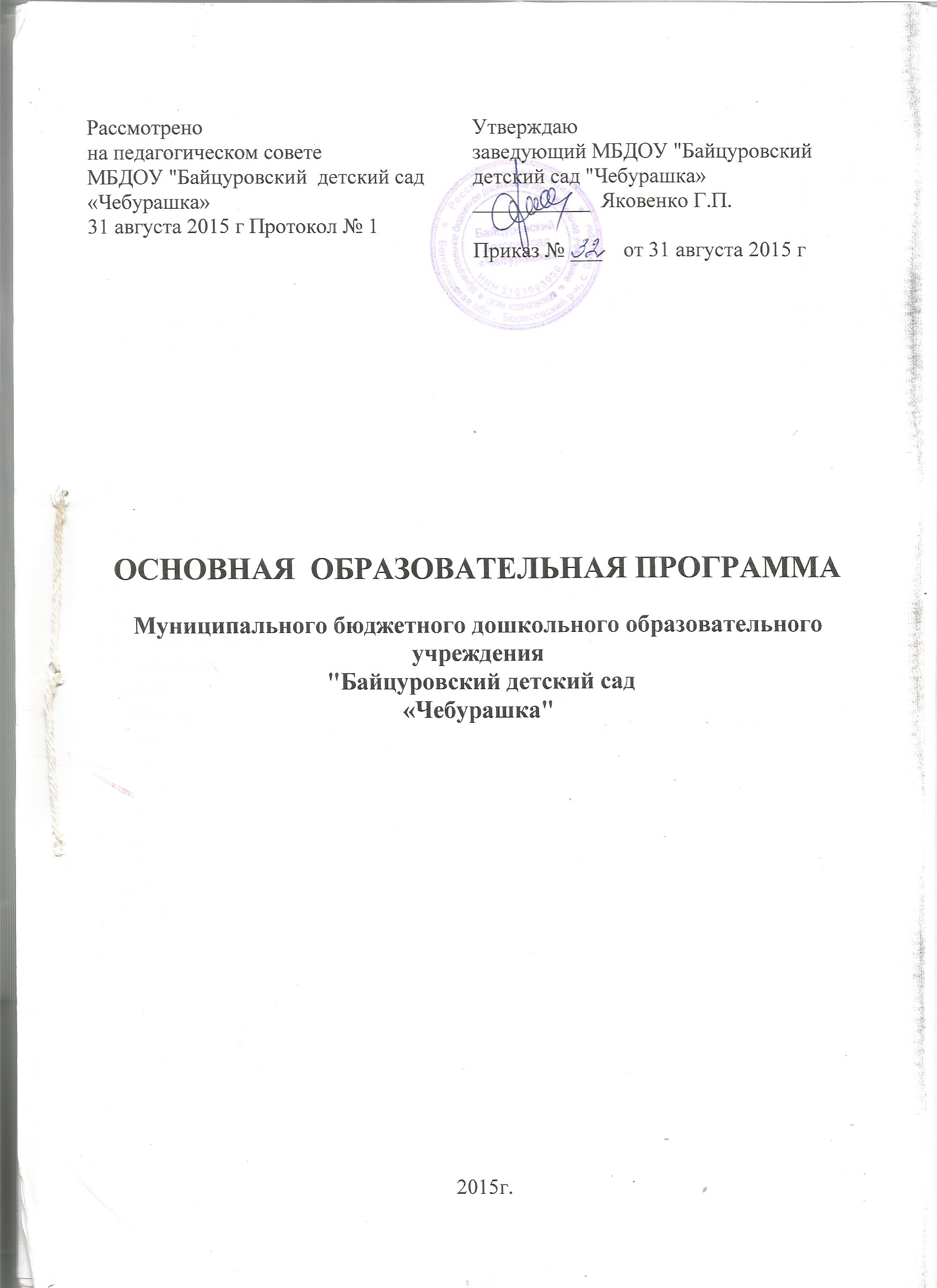 Ι.  Целевой раздел. 1.1. Пояснительная записка.1.1.1.Цели и задачи реализации программы.Обязательная часть  Часть, формируемая участниками образовательных отношений 1.1.2.Принципы и подходы к формированию программы.1.1.3.Значимые характеристики, в том числе характеристики особенностей развития детей раннего и дошкольного возраста.1.2.Планируемые результаты освоения программы.Часть, формируемая участниками образовательного процесса.1.3. Развивающее оценивание качества образовательной деятельности по Программе.  ΙΙ. Содержательный раздел.2.1.Содержание образовательной деятельности по образовательным областямОбязательная часть  Часть, формируемая участниками образовательных отношений 2.2. Вариативные формы, способы, методы и средства реализации Программы2.2.1.Физическое развитие2.2.2. Социально- коммуникативное развитие2.2.3.Познавательное развитие2.2.4.Речевое развитие2.2.5.Художественно-эстетическое развитие2.3. Особенности образовательной деятельности разных видов и культурных практик.2.4. Организация самостоятельной деятельности детей в режимных моментах3. Способы и направления поддержки детской инициативы.4. Особенности взаимодействия педагогического коллектива с семьями воспитанников.5. Преемственность в работе ДОУ и школы.6. Взаимодействие с социумом.ΙΙΙ. Организационный раздел.1. Описание материально-технического обеспечения программы.2. Режим дня.3. Учебный план4. Календарный учебный график5. Особенности традиционных событий, праздников, мероприятий.6.Особенности организации развивающей предметно-пространственной среды.Часть, формируемая участниками образовательных отношенийОрганизация развивающей предметно-пространственной среды ΙV. Краткая презентация Программы.1.Категория детей, на которых ориентирована Программа.2. Основные подходы к формированию программы.3.Характер взаимодействия педагогического коллектива с семьями воспитанников.Ι. Целевой разделПояснительная запискаОсновная общеобразовательная программа дошкольного образования Муниципального бюджетного дошкольного образовательного учреждения  "Байцуровский детский сад «Чебурашка»"  (далее Программа) обеспечивает разностороннее развитие детей в возрасте от 2 до 7 лет с учетом их возрастных и индивидуальных особенностей по основным направлениям (далее – образовательные области) –  физическому, социально-коммуникативному, познавательному, речевому и художественно-эстетическому развитию. Программа обеспечивает достижение воспитанниками готовности к школе.      Основная общеобразовательная программа разработана  на основании следующего нормативно – правового обеспечения:- Федеральный закон от 29 декабря 2012 г. № 273-ФЗ «Об образовании в Российской Федерации»- «Федеральный государственный образовательный стандарт дошкольного образования». Приказ Министерства образования и науки Российской Федерации от 17 октября 2013 г. № 1155- Приказ Министерства образования и науки Российской Федерации от30 августа 2013 года N 1014 «Об утверждении порядка организации и осуществления образовательной деятельности по основным общеобразовательным программам – образовательным программам дошкольного образования»- Постановление Главного государственного санитарного врача Российской Федерации от 15 мая 2013 г. N 26 г. Москва "Об утверждении СанПиН 2.4.1.3049-13 «Санитарно - эпидемиологические требования к устройству, содержанию и организации режима работы дошкольных образовательных организаций»1.1.1. Цели и задачи ПрограммыЦели программы:повышение социального статуса дошкольного образования;обеспечение   равенства возможностей для каждого ребенка в получении качественного дошкольного образования;обеспечение государственных гарантий уровня и качества дошкольного образования;сохранение единства образовательного пространства относительно уровня дошкольного образования;позитивная социализация и разностороннее развитие детей дошкольного возраста с учётом их возрастных и индивидуальных особенностей; достижение детьми дошкольного возраста уровня развития необходимого и достаточного для успешного освоения ими образовательных программ начального общего образования на основе индивидуального подхода и специфичных для детей дошкольного возраста видов деятельности.          Образовательная программа направлена на реализацию задач :охрана и укрепление физического и психического здоровья детей, в том числе их эмоционального благополучия;обеспечение равных возможностей для полноценного развития каждого ребёнка в период дошкольного детства независимо от места жительства, пола, нации, языка, социального статуса, психофизиологических и других особенностей (в том числе ограниченных возможностей здоровья);обеспечение преемственности целей, задач и содержания образования, реализуемых в рамках образовательных программ различных уровней (далее – преемственность основных образовательных программ дошкольного и начального общего образования);создание благоприятных условий развития детей в соответствии с их возрастными и индивидуальными особенностями и склонностями, развитие способностей и творческого потенциала каждого ребёнка как субъекта отношений с самим собой, другими детьми, взрослыми и миром;объединение обучения и воспитания в целостный образовательный процесс на основе духовно-нравственных и социокультурных ценностей и принятых в обществе правил и норм поведения в интересах человека, семьи, общества;формирование общей культуры личности детей, в том числе ценностей здорового образа жизни, развитие их социальных, нравственных, эстетических, интеллектуальных, физических качеств, инициативности, самостоятельности и ответственности ребёнка, формирование предпосылок учебной деятельности;формирование социокультурной среды, соответствующей возрастным, индивидуальным, психологическим и физиологическим особенностям детей;обеспечение психолого-педагогической поддержки семьи и повышение компетентности родителей (законных представителей) в вопросах развития и образования, охраны и укрепления здоровья детей.Часть, формируемая участниками образовательных отношений9) развитие личности посредством приобщения детей к культуре родного края, формирование исторического и патриотического сознания через изучение истории, культуры, природы Белогорья.1.1.2.Принципы и подходы к формированию программыОсновными принципами формирования Программы являются:- принцип развивающего образования, целью которого является развитие ребёнка;- принцип научной обоснованности и практической применимости (соответствует основным положениям возрастной психологии и дошкольной педагогики);- принцип полноты необходимости и достаточности (поставленные цели и задачи решаются только на необходимом и достаточном материале, максимально приближаясь к разумному минимуму);- принцип единства воспитательных, развивающих и обучающих целей и задач процесса образования детей дошкольного возраста, в процессе реализации которых формируются такие знания, умения и навыки, которые имеют непосредственное отношение к развитию детей дошкольного возраста;Программа предусматривает реализацию основных принципов  дошкольного образования:- полноценное проживание ребёнком всех этапов детства, обогащение детского развития;- построение образовательной деятельности на основе индивидуальных особенностей каждого ребёнка, при котором сам ребёнок становится активным в выборе содержания своего образования, становится субъектом образования;- содействие и сотрудничество детей и взрослых, признание ребёнка полноценным участником (субъектом) образовательных отношений;- поддержка инициативы детей в различных видах деятельности;- сотрудничество ДОУ с семьёй;- приобщение детей к социокультурным нормам, традициям семьи, общества и государства;- формирование познавательных интересов и познавательных действий ребёнка в различных видах деятельности;- возрастная адекватность дошкольного образования (соответствие условий, требований, методов возрасту и особенностям развития);      - учет этнокультурной ситуации развития детей.Основные подходы к формированию Программы.Программа сформирована на основе требований ФГОС ДО, предъявляемых к структуре образовательной программы дошкольного образования и ее объёму.Программа определяет содержание и организацию образовательной деятельности на уровне дошкольного образования.Программа обеспечивает развитие личности детей дошкольного возраста в различных видах общения и деятельности с учетом их возрастных, индивидуальных, психологических и физиологических особенностей.Программа сформирована как программа психолого-педагогической поддержки позитивной социализации и индивидуализации, развития личности детей дошкольного возраста и определяет комплекс основных характеристик дошкольного образования (объем, содержание и планируемые результаты в виде целевых ориентиров дошкольного образования).Программа направлена на:- создание условий развития ребенка, открывающих возможности для его позитивной социализации, личностного развития, развития инициативы и творческих способностей на основе сотрудничества со взрослыми и сверстниками и соответствующим возрасту видам деятельности;- на создание развивающей образовательной среды, которая представляет собой систему условий социализации и индивидуализации детей.В программе учитываются:- индивидуальные потребности ребенка, связанные с его жизненной ситуацией и состоянием здоровья. - возможности освоения ребенком Программы на разных этапах ее реализации.1.3. Значимые характеристики дошкольного образовательного учреждения. 1.3.1. Режим работы дошкольного образовательного учреждения.ДОУ функционирует в режиме пятидневной рабочей недели с 12- часовым  пребыванием  детей  (с 07.00 до 19.00 часов). Реализация Программы осуществляется в течение всего времени пребывания детей в ДОУ в процессе разнообразных видов детской деятельности: игровой, коммуникативной, трудовой, познавательно-исследовательской,  продуктивной, чтения, в форме творческой активности, обеспечивающей художественно-эстетическое развитие ребенка.    Характер взаимодействия взрослых и детей: личностно-развивающий, гуманистический.    Все воспитанники ДОУ русскоязычные. Отклонений в здоровье, требующих реализации индивидуальной программы не имеют.1.3.2. Характеристика группы ДОУ.В учреждении функционирует  1 разновозрастная группа, которую посещают  18 детей  в  возрасте от  2-х до 7 лет. Из них:-  младшая разновозрастная  подгруппа  (с  2 до 4 лет) – 4;             - старшая разновозрастная подгруппа      (с 4 до 7 лет) –14 ;Средняя наполняемость группы – 16 детей.Кадровый потенциал ДОУ  Реализация образовательной программы в детском саду осуществляется квалифицированными педагогическими кадрами. Кадровый потенциал педагогов позволяет выстраивать работу детского сада на высоком профессиональном уровне. Воспитатели - 2 человека.  Социальный статус родителей  	Социальными заказчиками реализации программы как комплекса образовательных услуг выступают, в первую очередь, родители воспитанников как гаранты реализации прав ребенка на уход, присмотр и оздоровление, воспитание и обучение.             Воспитанники – дети из благополучных, полных, русскоязычных семей, что определяет высокий уровень образовательных запросов родителей и приоритеты качества воспитания и образования.  Особенности осуществления образовательного процесса(этнокультурные, климатические).Основной контингент воспитанников дошкольного учреждения – россияне, родной язык которых – русский, поэтому образовательный процесс ведется на русском языке.  Умеренный континентальный климат Белгородской области позволяет организовывать прогулки воспитанников на свежем воздухе ежедневно.Расположение образовательного учреждения (недалеко лес, речка) способствует созданию условий для проявления активной позиции ребенка в познании природы, самостоятельного решения детьми проблемных ситуаций природоведческого содержания, экспериментирования, наблюдения.  Используя в работе национально-культурные особенности родного края, мы приобщаем детей к истокам национальной культуры и формируем:  • основные представления об этнокультурных особенностях Белгородской области на основе ознакомления с произведениями художников, поэтов, писателей, композиторов;  • знания об истории Белгородской области и её достопримечательностях.1.3.3. Характеристики особенностей развития детей.Возрастные особенности детей 2 – 3 лет.     На третьем году жизни дети становятся самостоятельнее. Продолжает развиваться предметная деятельность, ситуативно-деловое общение ребёнка и взрослого; совершенствуются восприятие, речь, начальные формы произвольного поведения, игры, наглядно-действенное мышление.
   Развитие предметной деятельности связано с усвоением культурных способов действия с различными предметами.  Умение выполнять орудийные действия развивает произвольность, преобразуя натуральные формы активности в культурные на основе предлагаемой взрослыми модели, которая выступает в качестве не только объекта подражания, но и образца, регулирующего собственную активность ребёнка.      Интенсивно развивается активная речь детей. К 3 годам они осваивают основные грамматические структуры, пытаются строить простые предложения, в разговоре со взрослым используют практически все части речи. Активный словарь достигает примерно 1000-1500 слов. К концу третьего года жизни речь становится средством общения ребенка со сверстниками. В этом возрасте у детей формируются новые виды деятельности: игра, рисование, конструирование.Игра носит процессуальный характер, главное в ней — действия. Они совершаются с игровыми предметами, приближенными к реальности. В середине третьего года жизни появляются действия с предметами-заместителями.Появление собственно изобразительной деятельности обусловлено тем, что ребёнок уже способен сформулировать намерение изобразить какой-либо предмет. К третьему году жизни совершенствуются зрительные и слуховые ориентировки, что позволяет детям безошибочно выполнять ряд заданий: осуществлять выбор из двух-трех предметов по форме, величине и цвету; различать мелодии; петь. Совершенствуется слуховое восприятие, прежде всего фонематический слух. К 3 годам дети воспринимают все звуки родного языка, но произносят их с большими искажениями. Основной формой мышления становится наглядно-действенная:  возникающие в жизни ребёнка проблемные ситуации разрешаются путём реального действия с предметами.
Для детей этого возраста характерна неосознанность мотивов, импульсивность и зависимость чувств и желаний от ситуации. Дети легко заражаются эмоциональным состоянием сверстников.Ребёнок 2 -3 лет очень эмоционален, однако его эмоции непостоянны, малыша легко отвлечь и переключить с одного эмоционального состояния на другое.    Маленький ребёнок обучается только тому, что его заинтересовало, и принимает что-то только от того человека, которому он доверяет.У детей 2 -3 лет  недостаточно сформированы механизмы саморегуляции организма. Ощущение физического дискомфорта приводит к резкому снижению эффективности обучения. Дискомфорт может быть вызван тем, что ребёнок не выспался, ему холодно или жарко, он хочет пить или есть, у него что-то болит и т.д.  Общение у детей носит ситуативно-личностный характер. Это означает, что каждому ребёнку необходимо индивидуальное внимание педагога, индивидуальный контакт с ним. Обучение в этом возрасте происходит и на собственном практическом опыте, и на основе подражания приятному взрослому.  Сверстник ещё не представляет для малыша особого интереса и рассматривается им как ещё один предмет. Дети играют «рядом, но не  вместе». Друг для друга они нередко становятся источниками отрицательных эмоций. Им присуще наглядно действенное мышление; их интеллектуальное развитие зависит от того, насколько богата окружающая среда, т.е. позволяет ли она разнообразно и содержательно исследовать окружающий мир, манипулируя различными предметами. Речь находится на стадии формирования. Обучение эффективно только на фоне психоэмоционального комфортного состояния. Внимание, мышление, память непроизвольны.Однако в этот период начинает складываться и произвольность поведения. Она обусловлена развитием орудийных действий и речи. У детей появляются чувства гордости и стыда, начинают формироваться элементы самосознания, связанные с идентификацией с именем и полом. Завершается ранний возраст кризисом 3 лет. Ребенок осознает себя как отдельного человека, отличного от взрослого. У него формируется образ Я. Кризис часто сопровождается рядом отрицательных проявлений: негативизмом, упрямством, нарушением общения со взрослым и др. Кризис может продолжаться от нескольких месяцев до двух лет.Возрастные особенности детей 3 – 4 лет.В это время происходит переход ребенка к новым отношениям с взрослыми, сверстниками, предметным миром.Характерное для младшего дошкольника требование «я сам» отражает прежде всего появление у него новой потребности в самостоятельных действиях, а не фактический уровень возможностей. Под руководством воспитателя дети успешно осваивают умения самообслуживания, культурно-гигиенические навыки, новые предметные и игровые действия. К концу четвертого года жизни младший дошкольник овладевает элементарной культурой поведения во время еды за столом и умывания. Младший дошкольник особенно нуждается в материнской поддержке и заботе воспитателя. Он стремится получить эмоциональную оценку взрослого – одобрение, похвалу, ласку. Ощутив любовь воспитателя, младший дошкольник становится более уверенным и общительным, с удовольствием подражает действиям взрослого. Под влиянием общения происходят большие изменения в развитии речи: значительно увеличивается запас слов, совершенствуется грамматический строй речи, появляются элементарные высказывания об окружающем. При этом дети пользуются не только простыми, но и сложными предложениями. Младшие дошкольники любят играть словами, проявляют «словотворчество». На четвертом году жизни развивается интерес к общению со сверстниками. Взаимоотношения между детьми возникают на основе интереса к действиям с привлекательными предметами, игрушками. Эти действия постепенно приобретают совместный, взаимозависимый характер. Игра – любимая деятельность младших дошкольников. Дети активно овладевают способами игровой деятельности – игровыми действиями с игрушками и предметами-заместителями, приобретают первичные умения ролевого поведения. Младший дошкольник охотно подражает показываемым ему игровым действиям. В играх дети воспроизводят цепочку игровых эпизодов, отражая преимущественно бытовые сюжеты («дочки-матери», «врач», «шофер» и прочее).Младшие дошкольники усваивают некоторые нормы и правила поведения, связанные с определенными разрешениями и запретами («можно», «нужно», «нельзя»), могут увидеть несоответствие поведения другого ребенка нормам и правилам поведения. Младшие дошкольники — это в первую очередь «деятели», а не наблюдатели. Опыт активной разнообразной деятельности составляет важнейшее условие их развития. Поэтому пребывание ребенка в детском саду организуется так, чтобы он получил возможность участвовать в разнообразных делах: в играх, двигательных упражнениях, в действиях по обследованию свойств и качеств предметов и их использованию, в рисовании, лепке, речевом общении, в творчестве (имитации, подражание образам животных, танцевальные импровизации и т.п.). Возрастные особенности детей 4 – 5 лет.Возросли физические возможности детей: движения их стали значительно более уверенными и разнообразными. Дошкольники испытывают острую потребность в движении. В случае ограничения активной двигательной деятельности они быстро перевозбуждаются, становятся непослушными, капризными. У детей активно проявляется стремление к общению со сверстниками. Если ребенок трех лет вполне удовлетворяется «обществом» кукол, то в 4-5 лет он нуждается в содержательных контактах со сверстниками. Дети общаются по поводу игрушек, совместных игр, общих дел. Их речевые контакты становятся более результативными и действенными. Новые черты появляются в общении детей 4-5 лет с воспитателем. Дошкольники охотно сотрудничают со взрослыми в практических делах (совместные игры, трудовые поручения, уход за животными, растениями), но наряду с этим всё более активно стремятся к познавательному, интеллектуальному общению. В своих познавательных интересах ребёнок начинает выходить за рамки конкретной ситуации. Возраст «почемучек» проявляется в многочисленных вопросах детей к воспитателю: «Почему?», «Зачем?», «Для чего?».Ребёнок пятого года жизни отличается высокой активностью. Это создает новые возможности для развития самостоятельности во всех сферах его жизни. Развитию самостоятельности в познании способствует освоение детьми системы разнообразных обследовательских действий, приёмов простейшего анализа, сравнения, умения наблюдать. Ребёнок способен анализировать объекты одновременно по 2-3 признакам: цвету и форме, цвету, форме и материалу и т. п. Он может сравнивать предметы по цвету, форме, размеру, запаху, вкусу и другим свойствам, находя различия и сходство. У детей 4-5 лет ярко проявляется интерес к игре. Игра усложняется по содержанию, количеству ролей и ролевых диалогов. Дети уверенно называют свою игровую роль, действуют в соответствии с ней. Преобладает однополое игровое общение. Девочки предпочитают игры на семейно-бытовые сюжеты, игры «в принцесс». Мальчиков привлекают игры «в военных, строителей, моряков». Игра продолжает оставаться основной формой организации их жизни. Примечательной особенностью детей является фантазирование, нередко они путают вымысел и реальность. Яркость фантазий расширяет рамки умственных возможностей детей и используется воспитателем для обогащения детского игрового опыта: придумывания в игре фантастических образов животных, людей, сказочных путешествий.У детей этого возраста наблюдается пробуждение интереса к правилам поведения, о чём свидетельствуют многочисленные жалобы-заявления детей воспитателю о том, что кто-то делает что-то неправильно или не выполняет какое-то требование. Такое «заявление» ребенка означает, что он осмыслил требование как необходимое и ему важно получить авторитетное подтверждение правильности своего мнения, а также услышать от воспитателя дополнительные разъяснения по поводу «границ» действия правила. Дети отличаются повышенной чувствительностью к словам, оценкам и отношению к ним взрослых. Они радуются похвале, но на неодобрение или замечание часто реагирует остро эмоционально: вспышками гнева, слезами, воспринимая замечания как личную обиду. Ранимость ребенка 4-5 лет – это не проявление его индивидуальности, а особенность возраста. На пятом году жизни дети проявляют интерес к вопросам пола, начинается осознание своей половой принадлежности. Дети отмечают внешнее различие между мальчиками и девочками. Словарь детей увеличивается до 2000 слов и более. В разговоре ребёнок начинает пользоваться сложными фразами и предложениями. Дети любят играть словами, их привлекают рифмы, простейшие из которых дети легко запоминают и сочиняют подобные. Возрастные особенности детей 5 – 6 лет.Возраст 5 – 6 лет характеризуется активизацией ростового процесса: за год ребёнок может вырасти на 7-10 см. Изменяются пропорции тела. Совершенствуются движения, двигательный опыт детей расширяется, активно развиваются двигательные способности. Углубляются представления детей о здоровье и здоровом образе жизни, о назначении гигиенических процедур, закаливания, занятий спортом, утренней гимнастики.Происходят большие изменения высшей нервной деятельности. В течение шестого года жизни совершенствуются основные нервные процессы – возбуждение и особенно торможение. Эмоциональные реакции в этом возрасте становятся более стабильными, уравновешенными. Дети начинают чаще по собственной инициативе воздерживаться от нежелательных действий.Формируются социальные представления морального плана. Старшие дошкольники уже отличают хорошие и плохие поступки, имеют представление о добре и зле. В оценке поступков сверстников они достаточно категоричны и требовательны, в отношении собственного поведения более снисходительны.Расширяются интеллектуальные возможности детей. Ребёнок не только выделяет существенные признаки в предметах и явлениях, но и начинает устанавливать причинно-следственные связи между ними, пространственные, временные и другие отношения. Возрастают возможности памяти, более устойчивым становится внимание.Продолжает совершенствоваться речь. За год словарь увеличивается на 1000 – 1200 слов. Совершенствуется связная, монологическая речь.Развивается продуктивное воображение, способность воспринимать и воображать себе на основе словесного описания различные миры, события и т.п. Эти достижения находят воплощение в детских играх, театральной деятельности, в рисунках, детских рассказах. Рисование – любимое занятие старших дошкольников.Возрастает потребность в общении со сверстниками, в совместных играх и деятельности. Дети становятся избирательны во взаимоотношениях и общении. Всё более ярко проявляется предпочтение к определённым видам игр. Их репертуар разнообразен и включает в себя сюжетно-ролевые, режиссёрские, строительно-конструктивные, подвижные, музыкальные, театрализованные игры, игровое экспериментирование. Определяются игровые интересы и предпочтения мальчиков и девочек. Дети самостоятельно создают игровое пространство, выстраивают сюжет и ход игры, распределяют роли. В совместной игре появляется потребность регулировать взаимоотношения со сверстниками, складываются нормы нравственного поведения, проявляются нравственные чувства. Более активно проявляется интерес к сотрудничеству, к совместному решению общей задачи. Дети стремятся договариваться между собой для достижения конечной цели.Интерес старших дошкольников к общению со взрослым не ослабевает. Дети активно стремятся привлечь к себе внимание взрослых, вовлечь в разговор. Детям хочется поделиться своими знаниями, впечатлениями. Равноправное общение с взрослыми поднимает ребёнка в своих глазах, помогает почувствовать своё взросление и компетентность.Возрастные особенности детей 6 – 7 лет.Движения детей седьмого года жизни отличаются достаточной координированностью и точностью. Дети хорошо различают направление движения, скорость, смену темпа и ритма. Они активно приобщаются к нормам здорового образа жизни. Формируется привычка самостоятельно следить за своим внешним видом, пользоваться носовым платком, быть опрятным и аккуратным, причёсываться.У детей развивается способность к соподчинению мотивов поступков, к определённой произвольной регуляции своих действий. В поведении и взаимоотношениях наблюдаются волевые проявления: дети могут сдержаться, если это необходимо, проявить терпение, настойчивость. Дошкольник начинает оценивать себя с точки зрения своей авторитетности среди других, признания ими его личных достижений и качеств. Формируется достаточно устойчивая самооценка.Характерной особенностью является появление интереса к проблемам, выходящим за рамки детского сада и личного опыта. Дети интересуются событиями прошлого и будущего, жизнью разных народов, животным и растительным миром разных стран.Дети седьмого года предпочитают совместную деятельность индивидуальной. В подготовительной группе в совместной деятельности дети осваивают разные формы сотрудничества: договариваются, обмениваются мнениями; чередуют и согласовывают действия; совместно выполняют одну операцию; контролируют действия партнёра, исправляют его ошибки; помогают партнёру, выполняют часть его работы; принимают замечания партнёра, исправляют свои ошибки.Значительно расширяется игровой опыт детей. Достаточно широко проявляются избирательные интересы в выборе игр, индивидуальные предпочтения, особенности игр мальчиков и девочек. Появляются индивидуальные черты в игровом поведении: дети-режиссёры, дети-исполнители, дети-сочинители игровых сюжетов. Старшие дошкольники выдвигают разнообразные игровые замыслы до начала игры и по ходу игры, проявляют инициативу в придумывании игровых событий, используют сюжетосложение для построения игры. В игре дети вступают в игровой диалог со сверстником, стремятся ярко передать игровую роль. Игра становится интегративной деятельностью, которая тесно связана с различными видами детской деятельности – познавательной, коммуникативной, художественно-продуктивной, конструктивной.На седьмом году жизни расширяются возможности развития самостоятельной познавательной деятельности. Детям доступно многообразие способов познания: наблюдение и самонаблюдение, сенсорное обследование объектов, логические операции (сравнение, анализ, синтез, классификация), простейшие измерения, экспериментирование с природными и рукотворными объектами. Развиваются возможности памяти: увеличивается её объём, произвольность запоминания информации.Старшие дошкольники начинают проявлять интерес к будущему школьному обучению. Интерес детей к школе развивается естественным путём в общении с воспитателем, через встречи с учителем, совместные дела со школьниками, посещение школы, сюжетно-ролевые игры на школьную тему.2. Планируемые результаты освоения программы.2.1. Раннее детство. К трём годам:‒ ребёнок интересуется окружающими предметами и активно действует с ними; эмоционально вовлечен в действия с игрушками и другими предметами, стремится проявлять настойчивость в достижении результата своих действий; ‒ использует специфические, культурно фиксированные предметные действия, знает назначение бытовых предметов (ложки, расчёски, карандаша и пр.) и умеет пользоваться ими. Владеет простейшими навыками самообслуживания; стремится проявлять самостоятельность в бытовом и игровом поведении; ‒ владеет активной и пассивной речью, включённой в общение; может обращаться с вопросами и просьбами, понимает речь взрослых; знает названия окружающих предметов и игрушек; ‒ стремится к общению со взрослыми и активно подражает им в движениях и действиях; появляются игры, в которых ребенок воспроизводит действия взрослого; ‒ проявляет интерес к сверстникам; наблюдает за их действиями и подражает им; ‒ ребёнок обладает интересом к стихам, песням и сказкам, рассматриванию картинки, стремится двигаться под музыку; проявляет эмоциональный отклик на различные произведения культуры и искусства; ‒ у ребёнка развита крупная моторика, он стремится осваивать различные виды движения (бег, лазанье, перешагивание и пр.) 2.2. Дошкольное детствоЧасть, формируемая участниками образовательных отношений. 1.3. Планируемые  результаты  освоения  парциальных и адаптированных программ:1.3. Развивающее оценивание качества образовательной деятельности по Программе                  Оценивание качества образовательной деятельности представляет собой важную составную часть данной образовательной деятельности, направленную на ее усовершенствование.    Концептуальные основания такой оценки определяются требованиями Федерального закона «Об образовании в Российской Федерации», а также Стандарта, в котором определены государственные гарантии качества образования. Оценивание качества, т. е. оценивание соответствия образовательной деятельности, реализуемой Организацией, заданным требованиям Стандарта и Программы в дошкольном образовании направлено в первую очередь на оценивание созданных Организацией условий в процессе образовательной деятельности. 	Система оценки образовательной деятельности, предусмотренная Программой, предполагает оценивание качества условий образовательной деятельности, обеспечиваемых Организаций, включая психолого-педагогические, кадровые, материально-технические, финансовые, информационно-методические, управление Организацией и т. д. 	Программой не предусматривается оценивание качества образовательной деятельности Организации на основе достижения детьми планируемых результатов освоения Программы. Целевые ориентиры, представленные в Программе: - не подлежат непосредственной оценке; - не являются непосредственным основанием оценки как итогового, так и промежуточного уровня развития детей; - не являются основанием для их формального сравнения с реальными достижениями детей; - не являются основой объективной оценки соответствия установленным требованиям образовательной деятельности и подготовки детей; - не являются непосредственным основанием при оценке качества образования. Программой предусмотрена система мониторинга динамики развития детей, динамики их образовательных достижений, основанная на методе наблюдения и включающая: педагогические наблюдения, педагогическую диагностику, связанную с оценкой эффективности педагогических действий с целью их дальнейшей оптимизации (Приложение 1); детские портфолио, фиксирующие достижения ребенка в ходе образовательной деятельности (Приложение 2); Программой предусмотрены следующие уровни системы оценки качества: диагностика развития ребенка, используемая как профессиональный инструмент педагога с целью получения обратной связи от собственных педагогических действий и планирования дальнейшей индивидуальной работы с детьми по Программе; - внутренняя оценка, самооценка Организации; - внешняя оценка Организации, в том числе независимая профессиональная и общественная оценка. II. Содержательный раздел.2.1. Содержание образовательной деятельности по образовательным областям.Обязательная часть ПрограммыСодержание обязательной части Программы соответствует Примерной основной образовательной программе дошкольного образования и комплексной Примерной образовательной программе дошкольного образования «От рождения до школы» (под редакцией  Н.Е.Вераксы., Т.С.Комаровой., М.А.Васильевой – 3-е изд., исправленное и дополненное. Издательство «МОЗАИКА-СИНТЕЗ»,Москва, 2014) и обеспечивает развитие детей по пяти направлениям развития и образования детей (далее – образовательные области): социально-коммуникативное развитие; познавательное развитие; речевое развитие; художественно-эстетическое развитие; физическое развитие.Часть Программы, формируемая участниками образовательных отношений, реализуется посредством парциальных программ. Белгородоведение. Парциальная программа для дошкольных образовательных организаций /Т.М.Стручаева, Н.Д.Епанчинцева, и др. – Белгород: ООО «Эпицентр», 2015. – 16 с.Основная цель парциальной интегрированной региональной программы - социально-нравственное становление дошкольников, направленное на развитие личности посредством приобщения детей к культуре родного края, формирование исторического и патриотического сознания через изучение истории, культуры, природы Белогорья. Задачи интегрированного курса «Белгородоведение» для детей дошкольного возраста: формирование у дошкольников целостной картины мира на основе краеведения; приобщение к традициям Белгородского края, к традициям России, к традициям семьи; формирование нравственных качеств, чувства патриотизма, толерантного отношения ко всем людям, населяющим нашу многонациональную Белгородскую область и Россию; приобщение детей к изучению родного края через элементы исследовательской и проектной деятельности совместно со взрослыми; воспитание бережного отношения к объектам природы и результатам труда людей в регионе и в целом в России. Ведущими концептуальными подходами являются: 1. Системный подход, представленный на следующих уровнях: - окружающий мир - как система взаимодействия человека с миром природы, с социальным миром и предметным миром; - усвоение существенных взаимосвязей между явлениями окружающего мира, наглядно представленных в виде особенностей природного и культурного ландшафта (системообразующий фактор деятельность человека); - усвоение детьми системных знаний о природе, социальных явлениях, служащих предпосылкой для формирования понятий. 2. Диалектический подход - обеспечивает формирование у детей начальных форм диалектического рассмотрения и анализа окружающих явлений в их движении, изменении и развитии, в их взаимосвязях и взаимопереходах (Н.Н. Поддьяков, Н.Е. Веракса). У дошкольников развивается общее понимание того, что любой предмет, любое явление имеет свое прошлое, настоящее и будущее. Это особенно важно, когда даются знания исторического характера, отражающие взаимосвязь культур в разные исторические эпохи. 3. Культурологический (культурно-исторический) подход - подчеркивает ценность уникальности пути развития каждого региона (своего родного края) на основе не противопоставления естественных (природных) факторов и искусственных (культуры), а поиска их взаимосвязи, взаимовлияния. 4. Личностно ориентированный подход утверждает представление о социальной, деятельностной и творческой сущности личности. 5. Деятельностный подход является основой, средством и решающим условием развития личности. Деятельность связана с преобразованием человеком себя и окружающей действительности. Важнейшими сторонами деятельности являются предметная деятельность и общение, играющими ключевую роль в дошкольном детстве. 6. Компетентностный подход в дошкольный период связан формированием и развитием важнейших умений и навыков детей, характерных и сензитивных для данного возрастного периода. 7.Этнопедагогический подход ориентирует педагога на воспитание у детей духовно-нравственных качеств в единстве общечеловеческого, национального и индивидуального. 7. Антропологический подход предполагает системное использование данных физиологии, психологии, педагогики, социологии о человеке, о детях дошкольного возраста при осуществлении педагогического процесса. Место интегрированной программы в системе изучения окружающего мира. Данная программа разработана в соответствии с Федеральным государственным образовательным стандартом дошкольного образования и является инновационной разработкой (документом) для дошкольных учреждений Белгородской области. Программа включает систему разнообразных форм и методов работы с детьми по «Белгородоведению», которая обеспечивает эффективное развитие чувства патриотизма у детей дошкольного возраста и обогащение их представлений об истории, культуре, природе родного края. 2.2. Вариативные формы, способы, методы и средства реализации программы Описание вариативных форм, способов, методов и средств реализации Программы см. в  образовательной программе дошкольного образования «От рождения до школы», стр. 185-198. 2.2.1.«Физическое развитие»2.2.2.«Социально-коммуникативное развитие»2.2.3.«Познавательное развитие»2.2.4.«Речевое развитие»2.2.5.«Художественно-эстетическое развитие»2.3. Особенности образовательной деятельности разных видов и культурных практик.Содержание образовательных областей реализуется в различных видах детской деятельности:в раннем возрасте (2 – 3 года) – предметная деятельность и игры с составными и динамическими игрушками; экспериментирование с материалами и веществами (песок, вода, тесто и пр.); общение с взрослым и совместные игры со сверстниками под руководством взрослого; самообслуживание и действия с бытовыми предметами-орудиями (ложка, совок, лопатка и пр.); восприятие смысла музыки, сказок, стихов; рассматривание картинок; двигательная активность;для детей дошкольного возраста (3 года – 7 лет) – ряд видов деятельности, таких как игровая, коммуникативная (общение и взаимодействие со взрослыми и сверстниками), познавательно-исследовательская (исследования объектов окружающего мира и экспериментирования с ними), восприятие художественной литературы и фольклора, самообслуживание и элементарный бытовой труд (в помещении и на улице), конструирование из разного материала (конструкторов, модулей, бумаги, природного и иного материала), изобразительная (рисование, лепка, аппликация), музыкальная (восприятие и понимание смысла музыкальных произведений, пение, музыкально-ритмические движения) и двигательная (овладение основными движениями).Игровая деятельность является ведущей деятельностью ребёнка дошкольного возраста. В организованной образовательной деятельности она выступает как основа для интеграции всех других видов деятельности.    Игровая деятельность представлена в образовательном процессе в разнообразных формах – это дидактические, развивающие, подвижные игры, игры – путешествия, игровые проблемные ситуации, инсценировки, игры – этюды и т.д.     При этом обогащение игрового опыта творческих игр детей тесно связано  с содержанием непосредственно  организованной образовательной деятельности.     Организация сюжетно – ролевых, режиссёрских, театрализованных игр, драматизаций осуществляется преимущественно в  утренний отрезок времени и во второй половине дня.Формы организации детской деятельности:Решение образовательных задач осуществляется через непосредственно образовательную деятельность с детьми, предусматривающую организацию различных видов детской деятельности (двигательной, познавательно-исследовательской, коммуникативной, продуктивной, музыкально-художественной), а также в процессе совместной деятельности педагога и детей и во время проведения режимных моментов.В образовательной деятельности, осуществляемой в ходе режимных моментов, воспитатель, по мере необходимости, создаёт дополнительно развивающие проблемно – игровые  и  практические ситуации, побуждающие детей применить имеющийся опыт, проявить инициативу, активность для самостоятельного решения возникшей задачи.      Образовательная деятельность в режимных моментах   включает в себя: наблюдения, индивидуальные игры и игры с небольшими подгруппами детей (дидактические, развивающие, сюжетные, музыкальные, подвижные  и пр.), создание практических, игровых, проблемных ситуаций и ситуаций общения, трудовые поручения, беседы и разговоры с детьми по интересам, рассматривание картинок, иллюстраций, просмотр видеоматериалов разнообразного содержания, индивидуальную работу  с детьми в соответствии  с задачами разных образовательных областей, двигательную деятельность различной активности, работу по воспитанию культурно – гигиенических навыков и культуры здоровья, экспериментирование, свободное общение воспитателя с детьми.Культурные практики.Разнообразные культурные практики организуются с целью проявления детьми самостоятельности и творчества в разных видах деятельности. В культурных практиках воспитателем создаётся атмосфера свободы выбора, творческого обмена и самовыражения, сотрудничества взрослого и детей.  Организация культурных практик носит преимущественно подгрупповой характер.Совместная  игра воспитателя  и детей, направлена на обогащение содержания творческих игр, освоение детьми игровых умений, необходимых для организации самостоятельной игры.      Ситуации общения и накопления положительного социально- эмоционального опыта  носят проблемный  характер и заключают в себе жизненную проблему близкую детям, в разрешении которой они принимают непосредственное участие. Творческая деятельность, предполагает  использование и применение детьми знаний и умений по  художественному творчеству, организацию восприятия музыкальных  и литературных произведений  и  свободное общение воспитателя и детей на литературном, художественном или музыкальном материале.      Система игр и заданий. Сюда относятся развивающие игры, логические упражнения, занимательные задачи.Также организуются досуги и развлечения, коллективная и индивидуальная  трудовая деятельность.Сетка совместной образовательной деятельности и культурных практик в ходе режимных моментовМодель физического воспитания2.4.Организация самостоятельной деятельности детей в режимных моментахсм. образовательную программу дошкольного образования «От рождения до школы», стр. 204-209. Детская инициатива проявляется в свободной самостоятельной деятельности детей по выбору и интересам. На самостоятельную деятельность детей 2-7 лет (игры, подготовка к образовательной деятельности, личная гигиена) в режиме дня  отводиться не менее 3-4 часов.Самостоятельная деятельность детей в режимных моментах3. Способы и направления поддержки детской инициативы.      Реализация принципа развивающего обучения, заявленного в целевом разделе программы в качестве одного из основных принципов построения образовательной программы, определяет главной целью всего воспитательно – образовательного процесса полноценное психическое развитие ребёнка, развитие познавательных и художественных способностей. Огромное значение для развития этих способностей имеет педагогическая поддержка инициативы детей и их самостоятельности.    Детская  инициатива проявляется в свободной самостоятельной деятельности детей по выбору и интересам. Возможность играть, рисовать, конструировать, сочинять и т.д. в соответствии с собственными интересами является важнейшим источником эмоционального благополучия ребёнка в детском саду. Самостоятельная деятельность детей протекает в основном  в утренний отрезок времени и во второй половине дня.    Все виды деятельности детей осуществляются в форме самостоятельной инициативной деятельности:    - самостоятельные сюжетно – ролевые, режиссёрские и театрализованные игры;  - развивающие и логические игры; - музыкальные игры и импровизации;- речевые игры, игры с буквами, звуками и слогами;- самостоятельная деятельность в различных уголках группы по выбору детей;- самостоятельные опыты и эксперименты;- проектная деятельность.       В развитии детской инициативы и  самостоятельности воспитатели обязаны  соблюдать ряд требований:     - развивать активный интерес детей к окружающему миру, стремление к получению новых знаний и умений;    - создавать разнообразные условия  и ситуации, побуждающие детей к активному применению знаний, умений, способов деятельности в личном опыте;    - постоянно расширять область задач, которые дети решают самостоятельно. Постепенно выдвигать перед детьми более сложные задачи, требующие сообразительности, творчества, поиска новых подходов, поощрять детскую инициативу;    - тренировать волю детей, поддерживать желание преодолевать трудности, доводить начатое до конца;   - ориентировать дошкольников на получение хорошего результата.Младший дошкольный возраст.       В младшем дошкольном возрасте активно проявляется потребность в познавательном общении со взрослыми, о чём свидетельствуют  многочисленные вопросы, которые задают дети. Воспитатель проявляет внимание к вопросам детей, поощряет познавательную активность каждого ребёнка, создавая ситуации самостоятельного поиска решения возникающих проблем, развивает стремление к наблюдению, сравнению, обследованию свойств и качеств  предметов.     Пребывание ребёнка в детском саду организуется таким образом, чтобы  он получил возможность участвовать в разнообразных делах: в играх, в действиях по обследованию предметов, в двигательных упражнениях, в рисовании, лепке, речевом общении, в творчестве  и т.д.Средний возраст.         Ребёнок данного возраста отличается высокой активностью и повышенным интересом  к окружающему миру.         Воспитатель специально насыщает жизнь детей проблемными практическими и познавательными ситуациями, в которых детям необходимо применить освоенные приёмы. Для того, что бы поддержать детскую познавательную активность воспитатель должен проявлять доброжелательное, заинтересованное отношение к многочисленным детским вопросам и проблемам.      В свободной деятельности дети по желанию выбирают интересные занятия в организованных в  группе центрах активности. Воспитатель специально создаёт ситуации общения для пробуждения эмоциональной отзывчивости детей, направляет её на сочувствие сверстникам, элементарную  взаимопомощь.      Много внимания уделяется развитию творческих способностей детей – в игре, в изобразительной, музыкальной, театрализованной деятельности.       В средней группе активно развивается детская самостоятельность. Деятельность воспитателя направлена на развитие целенаправленности действий, на умение детей устанавливать связь между целью деятельности  и её результатом, на умение находить и исправлять ошибки.        В режимных моментах, в свободной детской деятельности воспитатель создаёт дополнительно развивающие проблемно – игровые ситуации, побуждающие дошкольников применить имеющийся опыт, проявить инициативу, активность для самостоятельного решения возникшей задачи.  Старший дошкольный возраст (5 – 7 лет).      Воспитатель помогает детям почувствовать себя самыми старшими в детском саду, направляя их активность на решение новых, значимых для развития задач.	Он постоянно создаёт ситуации, побуждающие  детей активно применять свои знания и умения, ставит перед ними всё более сложные задачи, развивает волю, поддерживает желание преодолевать трудности, доводить начатое дело до конца, нацеливает на поиск новых, творческих  решений.      Педагог предоставляет детям возможность самостоятельно решить поставленную задачу, нацеливает их поиск нескольких вариантов решения одной задачи, поддерживает детскую инициативу и творчество, показывает детям рост их достижений, вызывает у них чувство радости и гордости от успешных самостоятельных действий.     Развитию самостоятельности способствует освоение детьми универсальных умений: поставить цель, обдумать пути её достижения, осуществить свой замысел, оценить полученный результат с позиции цели. Задача развития данных умений ставится воспитателем в разных видах деятельности. При этом используются средства, помогающие дошкольникам планомерно и самостоятельно осуществлять свой замысел: опорные схемы, карты, наглядные модели.      Высшей формой самостоятельности детей является творчество. Развитию интереса к творчеству способствует создание творческих ситуаций в игровой, театрализованной, художественно – изобразительной деятельности, в ручном труде, словесное творчество.В группе постоянно появляются предметы, побуждающие дошкольников к проявлению интеллектуальной активности (таинственные письма – схемы, детали каких – то устройств, сломанные игрушки, нуждающиеся в починке, зашифрованные записи и т.д.).      Особо в этом возрасте воспитатель подчёркивает роль книги как источника знаний, показывая, что из книги можно получить ответы на самые интересные и сложные вопросы. 4. Особенности взаимодействия педагогического коллектива с семьями воспитанников.Одним из важных условий реализации программы является совместное с родителями воспитание и развитие дошкольников, вовлечение родителей в образовательный процесс дошкольного учреждения.В основу реализации работы с семьёй заложены следующие принципы:партнёрство родителей и педагогов в воспитании и обучении детей;единое понимание педагогами и родителями целей и задач воспитания и обучения;помощь, уважение и доверие к ребёнку со стороны педагогов и родителей;постоянный анализ процесса взаимодействия семьи и ДОУ, его промежуточных  и конечных результатов.Направления работы по взаимодействию с семьями воспитанников следующие:защита прав ребёнка в семье и детском саду;воспитание, развитие и оздоровление детей;детско-родительские отношения;взаимоотношения детей со сверстниками и взрослыми;коррекция нарушений в развитии детей;подготовка детей старшего дошкольного возраста к обучению в школе.Основными задачами, стоящими перед коллективом в работе с родителями, являются:изучение семьи;привлечение родителей к активному участию в деятельности ДОУ;изучение семейного опыта воспитания и обучения детей;просвещение родителей в области педагогики и детской психологии;работа по повышению правовой и педагогической культуры родителей (консультации по вопросам воспитания, обучения и оздоровления дошкольников проводят квалифицированные специалисты: педагог-психолог, заместитель заведующей, учитель-логопед, воспитатели, медицинские работники)Модель взаимодействия педагогов с родителями:5. Преемственность в работе ДОУ и школы.МБДОУ «Байцуровский детский сад «Чебурашка»»  осуществляет преемственность в работе с МБОУ «Байцуровская  ООШ» с целью мотивационной, психологической, физической готовности ребенка к школьному обучению.Для осуществления данной цели составлен и утвержден совместный план работы по преемственности  МБДОУ «Байцуровский детский сад «Чебурашка»  и МБОУ «Байцуровская ООШ », включающий следующие мероприятия:- совместные совещания, педагогические советы с участием педагогов ДОУ, учителей начальных классов и родителей;- взаимопосещения педагогами уроков в начальной школе и НОД в детском саду;- родительские собрания с участием учителей начальных классов;- совместные праздники и концерты детей ДОУ и учащихся начальных классов;- совместные спортивные мероприятия детей ДОУ и учащихся начальных классов;- Дни открытых дверей в школе для детей подготовительной группы ДОУ (экскурсии в класс, спортивный зал, библиотеку и др.)Взаимодействие МБДОУ " Байцуровский детский сад «Чеурашка»   с социумом.III. Организационный   раздел.3.1. Материально-техническое обеспечение  Материально-техническое оснащение ДОУ соответствует санитарно-эпидемиологическим правилам и нормам, соответствует правилам пожарной безопасности и способствует качественной реализации Программы.  Для обеспечения безопасности жизни и деятельности детей имеется пожарная сигнализация и кнопка вызова полиции. Регулярно проводятся мероприятия по соблюдению правил пожарной безопасности, по основам безопасности, организуются учебные тренировки. В учреждении создана необходимая среда для осуществления образовательной деятельности.  Обеспеченность учебно-наглядными пособиями составляет 60 %. Обеспеченность спортивным инвентарем - 65%. Учебная и методическая литература, периодическая печать, детская художественная литература - 70%.  Наличие компьютерной техники:  1 компьютер , 2 принтера,  фотоаппарат, 1 музыкальный центр,   телевизор, DVD. В ДОУ подключён Интернет, имеется электронная почта, работает сайт. Методическое обеспечение программы:Библиотека программы воспитания и обучения в детском саду: Развитие игровой деятельности. Система работы во второй   младшей группе детского сада Н.Ф.Губанова Издательство МОЗАИКА-СИНТЕЗ, 2009.    Л.И.Пензулаева Физкультурные занятия в детском саду. Издательство МОЗАИКА-СИНТЕЗ, 2009.Н.А.Арапова-Пискарева.,Формирование элементарных математических представлений в детском саду. Программа и методические рекомендации. Для занятий с детьми 2-7 лет. Издательство МОЗАИКА-СИНТЕЗ, 2008.И.А.Помораева, В.А.Позина., Занятия по формированию элементарных математических представлений. Издательство МОЗАИКА-СИНТЕЗ, 2009.В.В.Гербова., Развитие речи в разновозрастной группе детского сада. Издательство МОЗАИКА-СИНТЕЗ, 2009.О.В.Дыбина., Ребенок и окружающий мир. Программа и методические рекомендации. Для занятий с детьми 2-7 лет. Издательство МОЗАИКА-СИНТЕЗ, 2008.О.А.Соломенникова., Экологическое воспитание в детском саду. Программа и методические рекомендации. Издательство МОЗАИКА-СИНТЕЗ, 2009.С.Н.Теплюк., Занятия на прогулке с малышами. Пособие для педагогов дошкольных учреждений. Для работы с детьми 2-4 лет. Издательство МОЗАИКА-СИНТЕЗ, 2008.М.Б.Зацепина.,Музыкальное воспитание в детском саду. Программа и методические рекомендации. Для занятий с детьми 2-7 лет. Издательство МОЗАИКА-СИНТЕЗ, 2009.Т.С.Комарова., Занятия по изобразительной деятельности в старшей группе  детского сада. Издательство МОЗАИКА-СИНТЕЗ, 2009.Т.С.Комарова., Занятия по изобразительной деятельности в младшей группе  детского сада. Издательство МОЗАИКА-СИНТЕЗ, 2010.Л.В.Куцакова., Конструирование и ручной труд в детском саду. Программа и методические рекомендации. Для работы с детьми 2-7 лет. Издательство МОЗАИКА-СИНТЕЗ, 2008.Л.В.Куцакова.,Занятия по конструированию из строительного материала в средней группе детского сада. Издательство МОЗАИКА-СИНТЕЗ, 2010.Деркунская В.А., Проектная деятельность дошкольников. Учебно-методическое пособие. – СПб.: Детство-Пресс, 2013.  Мониторинг в детском саду Научно-методическое пособие. / Научн. ред. А.Г. Гогоберидзе. – СПб.: Детство-Пресс, 2011.Новицкая В.А., Римашевкая Л.С., Хромцова Т.Г., Правила поведения в природе для дошкольников: Методическое пособие. – СПб.: Детство-Пресс, 2011. Рабочие тетради для детей дошкольного возраста.  Д.Денисова.,Ю.Дорожин., Математика для малышей. Средняя группа.Д.Денисова.,Ю.Дорожин., Математика для малышей. Старшая группа.Д.Денисова.,Ю.Дорожин., Развитие речи у малышей. Средняя группа.Д.Денисова.,Ю.Дорожин.,  Развитие речи у малышей. Старшая группа.Д.Денисова.,Ю.Дорожин., Математика для малышей. Старшая группа.Д.Денисова.,Ю.Дорожин., Уроки грамоты  для малышей. Средняя группа.Д.Денисова.,Ю.Дорожин., Уроки грамоты  для малышей. Старшая группа.Д.Денисова.,Ю.Дорожин., Прописи для малышей. Средняя группа.Д.Денисова.,Ю.Дорожин.,  Прописи  для малышей. Старшая группа.Учебно-наглядные пособия. Картотека предметных картинок. Комнатные растения. – СПб: ООО «ИЗДАТЕЛЬСТВО «ДЕТСТВО-ПРЕСС», 2013.Автоматизация и дифференциация звуков. Картинки и тесты. – СПб: ООО «ИЗДАТЕЛЬСТВО «ДЕТСТВО-ПРЕСС», 2013.Музыкальные инструменты. – СПб: ООО «ИЗДАТЕЛЬСТВО «ДЕТСТВО-ПРЕСС», 2013.Азбука в картинках. – СПб: ООО «ИЗДАТЕЛЬСТВО «ДЕТСТВО-ПРЕСС», 2013.Народные промыслы. – СПб: ООО «ИЗДАТЕЛЬСТВО «ДЕТСТВО-ПРЕСС», 2013.Игрушки. Школьные принадлежности. – СПб: ООО «ИЗДАТЕЛЬСТВО «ДЕТСТВО-ПРЕСС», 2013. Ю.А.Кириллова. Олимпийские игры: Прошлое и настоящее. Наглядно-дидактическое пособие. – СПб.: Детство-Пресс, 2011Е.И.Гуменюк,Н.А.Слисенко.Правильное питание дошкольников.  Наглядно-дидактическое пособие. -  СПб.: Детство-Пресс, 2013. Растим будущего читателя. Наглядно-дидактическое пособие.  – СПб.: Детство-Пресс, 2013. Как сохранить зубы здоровыми. Наглядно-дидактическое пособие.  – СПб.: Детство-Пресс, 2013.И.А.Воронкевич.Детские травмы. Проффилактика и оказание первой помощи.Наглядно-дидактическое пособие.  – СПб.: Детство-Пресс, 2013Е.И.Шапиро.Особенности эмоционального развития дошкольника 3-7 лет. Наглядно-дидактическое пособие.  – СПб.: Детство-Пресс, 2013Организация режима пребывания детей в ДОУ.Организация жизни детей в ДОУ опирается на 12-часовое пребывание ребенка в дошкольном учреждении. Режим дня в детском саду соответствует возрастным особенностям детей и способствует их гармоничному развитию. Максимальная продолжительность непрерывного бодрствования детей 3 - 7 лет составляет 5,5 - 6 часов, до 3 лет - в соответствии с медицинскими рекомендациями.Ежедневная продолжительность прогулки детей составляет 3 - 4 часов. Прогулка проводится 2 раза в день: в первую половину - до обеда и во вторую половину дня – после дневного сна или перед уходом детей домой. При температуре воздуха ниже минус 15 °C и скорости ветра более 7 м/с продолжительность прогулки сокращается. Прогулка не проводится при температуре воздуха ниже минус 15 °C и скорости ветра более 15 м/с для детей до 4 лет, а для детей 5 - 7 лет при температуре воздуха ниже минус 20 °C и скорости ветра более 15 м/с.Общая продолжительность суточного сна для детей дошкольного возраста должна составлять 12 - 12,5 часа, из которых 2 - 2,5 часа отводится дневному сну.  Для детей от 1,5 до 3 лет дневной сон организуются однократно продолжительностью не менее 3 часов. Самостоятельная деятельность детей 3 - 7 лет (игры, подготовка к образовательной деятельности,  личная гигиена) занимает в режиме дня не менее 3 - 4 часов.Продолжительность непрерывной непосредственно образовательной деятельности для  детей от 2 до 3 лет – 10 минут, от 3 до 4  лет – не более 15 минут, для детей от 4 до 5 лет – не более 20 минут, для детей от 5 до 6 лет – не более 25 минут, а для детей от 6 до 7 лет – не более 30 минут. Максимально допустимый объем образовательной нагрузки в первой половине дня в младшей и средней группах не превышает 30 и 40 минут соответственно, а в старшей и подготовительной – 45 минут и 1,5 часа соответственно. В середине времени, отведенного на непрерывную образовательную деятельность,  проводят физкультминутку. Перерывы между периодами непрерывной образовательной деятельности - не менее 10 минут.     Образовательная деятельность с детьми старшего дошкольного возраста может осуществляться во второй половине дня после дневного сна. Ее продолжительность составляет не более 25 минут день. В середине непосредственно образовательной деятельности статического характера проводятся физкультминутки.      Образовательную деятельность, требующую повышенной познавательной активности и умственного напряжения детей, следует организовывать в первую половину дня. Для профилактики утомления детей  рекомендуется проводить физкультурные, музыкальные занятия, ритмику и т.п.Режим дня детей младшей разновозрастной  подгруппы(холодное время года.)Режим дня детей старшей разновозрастной  подгруппы(холодное время года.)3. Особенности традиционных событий, праздников, мероприятий.4. Особенности организации развивающей предметно-пространственной среды.Развивающая предметно-пространственная среда (далее –РППС) – часть образовательной среды, представленная специально организованным пространством, материалами, оборудованием, и средствами обучения и воспитания детей дошкольного возраста, охраны и укрепления их здоровья, предоставляющими возможность учета особенностей и коррекции недостатков их развития.В соответствии со Стандартом РППС обеспечивает и гарантирует:– охрану и укрепление физического и психического здоровья и эмоционального благополучия детей,  проявление уважения к их человеческому достоинству, чувствам и потребностям, формирование и поддержку положительной самооценки, уверенности в собственных возможностях и способностях, в том числе при взаимодействии детей друг с другом и в коллективной работе; – максимальную реализацию образовательного потенциала пространства ДОУ,  группы и прилегающих территорий, приспособленных для реализации образовательной программы, а также материалов, оборудования и инвентаря для развития детей дошкольного возраста в соответствии с потребностями каждого возрастного этапа, охраны и укрепления их здоровья, возможностями учета особенностей и коррекции недостатков их развития; – построение вариативного развивающего образования, ориентированного на возможность свободного выбора детьми материалов, видов активности, участников совместной деятельности и общения как с детьми разного возраста, так и со взрослыми, а также свободу в выражении своих чувств и мыслей;– создание условий для ежедневной трудовой деятельности и мотивации непрерывного самосовершенствования и профессионального развития педагогических работников, а также содействие в определении собственных целей, личных и профессиональных потребностей и мотивов;– открытость дошкольного образования и вовлечение родителей (законных представителей) непосредственно в образовательную деятельность, осуществление их поддержки в деле образования и воспитания детей, охране и укреплении их здоровья, а также поддержки образовательных инициатив внутри семьи;– построение образовательной деятельности на основе взаимодействия взрослых с детьми, ориентированного на уважение достоинства и личности, интересы и возможности каждого ребенка и учитывающего социальную ситуацию его развития и соответствующие возрастные и индивидуальные особенности;– создание равных условий, максимально способствующих реализации основной образовательной программы ДО  для детей, принадлежащих к разным национально-культурным, религиозным общностям и социальным слоям, а также имеющих различные (в том числе ограниченные) возможности здоровья. Предметно-пространственная среда обеспечивает возможность реализации разных видов детской активности: игровой, коммуникативной, познавательно-исследовательской, двигательной, конструирования, восприятия произведений словесного, музыкального и изобразительного творчества, продуктивной деятельности и пр. в соответствии с потребностями каждого возрастного этапа детей, охраны и укрепления их здоровья, возможностями учета особенностей и коррекции недостатков их развития.Принципы  формирования средыРППС должна быть: содержательно-насыщенной – включать средства обучения, материалы, инвентарь, игровое, спортивное и оздоровительное оборудование, которые позволяют обеспечить игровую, познавательную, исследовательскую и творческую активность всех категорий детей, экспериментирование с материалами, доступными детям; двигательную активность, в том числе развитие крупной и мелкой моторики, участие в подвижных играх и соревнованиях; эмоциональное благополучие детей во взаимодействии с предметно-пространственным окружением; возможность самовыражения детей;трансформируемой – обеспечивать возможность изменений РППС в зависимости от образовательной ситуации, в том числе меняющихся интересов, мотивов и возможностей детей;полифункциональной – обеспечивать возможность разнообразного использования составляющих РППС  в разных видах детской активности;доступной – обеспечивать свободный доступ воспитанников (в том числе детей с ограниченными возможностями здоровья) к играм, игрушкам, материалам, пособиям, обеспечивающим все основные виды детской активности;безопасной – все элементы РППС должны соответствовать требованиям по обеспечению надежности и безопасность их использования, такими как санитарно-эпидемиологические правила и нормативы и правила пожарной безопасности.Развивающая предметно-пространственная среда МБДОУ "Байцуровский детский сад "Чебурашка"  обеспечивает максимальную реализацию образовательного потенциала пространства и территории, прилегающей к ДОУ. В детском саду имеются разнообразные материалы, оборудование и инвентарь для развития детей дошкольного возраста в соответствии с особенностями каждого возрастного этапа, охраны и укрепления здоровья воспитанников, учёта особенностей и коррекции недостатков их развития.Организация образовательного пространства и разнообразие оборудования, материалов и инвентаря обеспечивает:- игровую, познавательную и творческую активность всех воспитанников, экспериментирование с доступными детям материалами;- двигательную активность;- эмоциональное благополучие детей;- возможность самовыражения.Развивающая образовательная среда организована в соответствии с основными направлениями развития детей согласно требованиям к условиям реализации основной общеобразовательной программы дошкольного образования и нормам СанПиН 2.4.1.3049-13.В группах создаются различные центры активности:— центр познания обеспечивает решение задач познавательно-исследовательской деятельности детей (развивающие и логические игры, речевые игры, игры с буквами, звуками и слогами; опыты и эксперименты);— центр творчества обеспечивает решение задач активизации творчества детей (режиссерские и театрализованные, музыкальные игры и импровизации, художественно-речевая и изобразительная деятельность);— игровой центр обеспечивает организацию самостоятельных сюжетно-ролевых игр;— литературный центр обеспечивает литературное развитие дошкольников;— спортивный центр обеспечивает двигательную активность и организацию здоровьесберегающей деятельности детейΙV раздел. Краткая презентация Программы1.Категория детей, на которых ориентирована Программа.Основная общеобразовательная программа дошкольного образования Муниципального бюджетного дошкольного образовательного учреждения  "Байцуровский детский сад «Чебурашка» (далее Программа) обеспечивает разностороннее развитие детей в возрасте от 2 до 7 лет с учетом их возрастных и индивидуальных особенностей по основным направлениям –  физическому, социально-коммуникативному, познавательному, речевому и художественно-эстетическому развитию. Программа обеспечивает достижение воспитанниками готовности к школе. 2.Основные подходы к формированию программы.Программа сформирована на основе требований ФГОС ДО, предъявляемых к структуре образовательной программы дошкольного образования и ее объёму.Программа определяет содержание и организацию образовательной деятельности на уровне дошкольного образования.Программа обеспечивает развитие личности детей дошкольного возраста в различных видах общения и деятельности с учетом их возрастных, индивидуальных, психологических и физиологических особенностей.Программа сформирована как программа психолого-педагогической поддержки позитивной социализации и индивидуализации, развития личности детей дошкольного возраста и определяет комплекс основных характеристик дошкольного образования (объем, содержание и планируемые результаты).3.  Характеристика взаимодействия педагогического коллектива с семьями воспитанников.Основные принципы:партнёрство родителей и педагогов в воспитании и обучении детей;единое понимание педагогами и родителями целей и задач воспитания и обучения;помощь, уважение и доверие к ребёнку со стороны педагогов и родителей;постоянный анализ процесса взаимодействия семьи и ДОУ, его промежуточных  и  конечных результатов.Направления работы:           защита прав ребёнка в семье и детском саду;воспитание, развитие и оздоровление детей;детско-родительские отношения;взаимоотношения детей со сверстниками и взрослыми;коррекция нарушений в развитии детей;подготовка детей старшего дошкольного возраста к обучению в школе.Формы работы:Педагогический мониторинг:Анкетирование родителей;беседы с родителями;беседы с детьми о семье;наблюдение за общением родителей и детей;Педагогическая поддержка:беседы с родителямипсихолого-педагогические тренингиэкскурсии по детскому саду (для вновь поступивших)Дни открытых дверейПоказ открытых занятийРодительские мастер-классыпроведение совместных детско-родительских мероприятий, конкурсовПедагогическое образование родителейконсультациидискуссииинформация на сайте ДОУкруглые столыродительские собраниявечера вопросов и ответовсеминарыпоказ и обсуждение видеоматериаловрешение проблемных педагогических ситуацийвыпуск газет, информационных листов плакатов для родителейСовместная деятельность педагогов и родителейПроведение совместных праздников и посиделокОформление совместных с детьми выставокСовместные проектыСемейные конкурсыСовместные социальнозначимые акцииСовместная трудовая деятельность.К четырём годамК пяти годамК шести годамК семи годамМожет спокойно, не мешая другому ребенку играть рядом, объединяться в игре с общей игрушкой, участвовать в несложной совместной практической деятельности. Проявляет стремление к положительным поступкам, но взаимоотношения зависят от ситуации и пока еще требуют постоянного внимания воспитателя. Активно участвует в разнообразных видах деятельности: в играх, двигательных упражнениях, вдействиях по обследованию свойств и качеств предметов и их использованию, в рисовании, лепке, речевом общении, в творчестве. Принимает цель, в играх, в предметной и художественной деятельности по показу и побуждению взрослых ребенок доводит начатую работу до определенного результата. Понимает, что вещи, предметы сделаны людьми и требуют бережного обращения с ними. Может применять усвоенные знания и способы деятельности для решения несложных задач, поставленных взрослым. Доброжелателен в общении со сверстниками в совместных делах; проявляет интерес к разным видам деятельности, активно участвует в них. Овладевает умениями экспериментирования и при содействии взрослого активно использует их для решения интеллектуальных и бытовых задач. Сформированы специальные умения и навыки (речевые, изобразительные, музыкальные, конструктивные и др.), необходимые для осуществления различных видов детской деятельности. Проявляет самостоятельность в разнообразных видах деятельности, стремится к проявлению творческой инициативы. Может самостоятельно поставить цель, обдумать путь к её достижению, осуществить замысел и оценить полученный результат с позиции цели. Ребёнок овладевает основными культурными способами деятельности, проявляет инициативу и самостоятельность в разных видах деятельности – игре, общении, познавательно-исследовательской деятельности, конструировании и др.; способен выбирать себе род занятий, участников по совместной деятельности; ребёнок обладает установкой положительного отношения к миру, кразным видам труда, другим людям и самому себе, обладает чувством собственного достоинства. Проявляет эмоциональную отзывчивость, подражая примеру взрослых, старается утешить обиженного, угостить, обрадовать, помочь. Начинает в мимике и жестах различать эмоциональные состояния людей, веселую и грустную музыку, веселое и грустное настроение сверстников, взрослых, эмоционально откликается на содержание прочитанного, сопереживают героям. Откликается на эмоции близких людей и друзей. Испытывает радость от общения с животными и растениями, как знакомыми, так и новыми для него. Сопереживает персонажам сказок. Эмоционально реагирует на художественные произведения, мир природы. Понимает эмоциональные состояния взрослых и других детей, выраженные в мимике, пантомимике, действиях, интонации речи, проявляет готовность помочь, сочувствие. Способен находить общие черты в настроении людей, музыки, природы, картины, скульптурного изображения. Высказывает свое мнение о причинах того или иного эмоционального состояния людей, понимает некоторые образные средства, которые используются для передачи настроения в изобразительном искусстве, музыке, вхудожественной литературе. Способен договариваться, учитывать интересы и чувства других, сопереживать неудачам и сорадоваться успехам других, адекватно проявляет свои чувства, в том числе чувство веры в себя, старается разрешать конфликты. Охотно включается в совместную деятельность со взрослым, подражает его действиям, отвечает на вопросы взрослого и комментирует его действия в процессе совместной игры, выполнения режимных моментов. Проявляет интерес к сверстникам, к взаимодействию в игре, в повседневном общении и бытовой деятельности. Проявляет стремление к общению со сверстниками, нуждается в содержательных контактах со сверстниками по поводу игрушек, совместных игр, общих дел, налаживаются первые дружеские связи между детьми. По предложению воспитателя может договориться со сверстником. Стремится к самовыражению в деятельности, к признанию и уважению сверстников. Ребенок охотно сотрудничает со взрослыми не только в практических делах, но активно стремится к познавательному, интеллектуальному общению со взрослыми: задает много вопросов поискового характера. Начинает проявлять уважение к старшим, называет по имени и отчеству. Дети могут самостоятельно или с небольшой помощью воспитателя объединяться для совместной деятельности, определять общий замысел, распределять роли, согласовывать действия, оценивать полученный результат и характер взаимоотношений. Стремится регулировать свою активность: соблюдать очередность, учитывать права других людей. Проявляет инициативу в общении — делится впечатлениями со сверстниками, задает вопросы, привлекает к общению других детей. Активно взаимодействует со сверстниками и взрослыми, участвует в совместных играх. Владеет игровыми действиями с игрушками и предметами-заместителями, разворачивает игровой сюжет из нескольких эпизодов, приобрел первичныеумения ролевого поведения. Способен предложить собственный замысел и воплотить его в игре, рисунке, постройкеВ играх наблюдается разнообразие сюжетов. Называет роль до начала игры, обозначает свою новую роль по ходу игры. Проявляет самостоятельность в выборе и использовании предметов-заместителей, с интересом включается в ролевой диалог со сверстниками. Выдвигает игровые замыслы, инициативен в развитии игрового сюжета. Вступает в ролевой диалог. Проявляет интерес к игровому экспериментированию с предметами и материалами. Проявляет творчество в создании игровой обстановки, в театрализации. В играх с правилами принимает игровую задачу, проявляет интерес к результату, выигрышу. Может предварительно обозначить тему игры; заинтересован совместной игрой. Согласовывает в игровой деятельности свои интересы и интересы партнеров, умеют объяснить замыслы, адресовать обращение партнеру. Проявляет интерес к игровому экспериментированию, к развивающим и познавательным играм; в играх с готовым содержанием и правилами действуют в точном соответствии с игровой задачей и правилами. Ребёнок обладает развитым воображением, которое реализуется в разных видах деятельности, и, прежде всего, в игре; ребёнок владеет разными формами и видами игры, различает условную и реальную ситуации, умеет подчиняться разным правилам и социальным нормам. Значительно увеличился запас слов, совершенствуется грамматический строй речи, пользуется не только простыми, но и сложными предложениями. Речевые контакты становятся более длительными и активными. Для привлечения и сохранения внимания сверстника использует средства интонационной речевой выразительности (силу голоса, интонацию, ритм и темп речи). Выразительно читает стихи, пересказывает короткие рассказы, передавая свое отношение к героям. Использует в речи слова участия, эмоционального сочувствия, сострадания дляподдержания сотрудничества, установления отношений со сверстниками и взрослыми. С помощью образных средств языка передает эмоциональные состояния людей и животных. Имеет богатый словарный запас. Речь чистая, грамматически правильная, выразительная. Значительно увеличивается запас слов, совершенствуется грамматический строй речи, появляются элементарные виды суждений об окружающем. Пользуется не только простыми, но и сложными предложениями. Ребёнок достаточно хорошо владеет устной речью, может выражать свои мысли и желания, может использовать речь для выражения своих мыслей, чувств и желаний, построения речевого высказывания в ситуации общения, может выделять звуки в словах, у ребёнка складываются предпосылки грамотности. Сформирована соответствующая возрасту координация движений. Проявляет положительное отношение к разнообразным физическим упражнениям, стремится к самостоятельности в двигательной деятельности, избирателен по отношению к некоторым двигательным действиям и подвижным играм. Движения стали значительно более уверенными и разнообразными. Испытывает острую потребность в движении, отличается высокой возбудимостью. В случае ограничения активной двигательной деятельности быстро перевозбуждается, становится непослушным, капризным. Эмоционально окрашенная деятельность становится не только средством физического развития, но и способом психологической разгрузки. Проявляет интерес к физическим упражнениям. Правильно выполняет физические упражнения, проявляет самоконтроль и самооценку. Может самостоятельно придумать и выполнить несложные физические упражнения. У ребёнка развита крупная и мелкая моторика; он подвижен, вынослив, владеет основными движениями, может контролировать свои движения и управлять ими. Владеет элементарной культурой поведения во время еды за столом, навыками самообслуживания: умывания, одевания. Правильно пользуется предметами личной гигиены (полотенцем, носовым платком, расческой). Выполняет доступные возрасту гигиенические процедуры, соблюдает элементарные правила здорового образа жизни: рассказывает о последовательности и необходимости выполнения культурно-гигиенических навыков. Самостоятелен в самообслуживании, сам ставит цель, видит необходимость выполнения определенных действий. В привычной обстановке самостоятельно выполняет знакомые правила общения со взрослыми здоровается и прощается, говорит «спасибо» и «пожалуйста». По напоминанию взрослого старается придерживаться основных правил поведения в быту и на улице. Самостоятельно выполняет основные культурно-гигиенические процессы (культура еды, умывание, одевание), владеет приемами чистки одежды и обуви с помощью щетки. Самостоятельно замечает, когда нужно вымыть руки или причесаться. Освоил отдельные правила безопасного поведения, способен рассказать взрослому о своем самочувствии и о некоторых опасных ситуациях, которых нужно избегать. Проявляет уважение к взрослым. Умеет интересоваться состоянием здоровья близких людей, ласково называть их. Стремится рассказывать старшим о своих делах, любимых играх и книгах. Внимателен к поручениям взрослых, проявляет самостоятельность и настойчивость в их выполнении, вступает в сотрудничество. Ребёнок способен к волевым усилиям, может следовать социальным нормам поведения и правилам в разных видах деятельности, во взаимоотношениях со взрослыми и сверстниками, может соблюдать правила безопасного поведения и личной гигиены. Проявляет интерес к миру, потребность в познавательном общении со взрослыми, задает вопросы о людях, их действиях, о животных, предметах ближайшего окружения. Проявляет стремление к наблюдению, сравнению, обследованию свойств и качеств предметов, использованию сенсорных эталонов (круг, квадрат, треугольник), к простейшему экспериментированию с предметами и материалами. В совместной с педагогом познавательной деятельности переживает чувство удивления, радости познания мира. Отличается высокой активностью и любознательностью. Задает много вопросов поискового характера: «Почему?», «Зачем?», «Для чего?», стремится установить связи и зависимости в природе, социальном мире. Владеет основными способами познания, имеет некоторый опыт деятельности и запас представлений об окружающем; с помощью воспитателя активно включается в деятельность экспериментирования. В процессе совместной исследовательской деятельности активно познает и называет свойства и качества предметов, особенности объектов природы, обследовательские действия. Объединяет предметы и объекты в видовые категории с указанием характерных признаков. Проявляет интеллектуальную активность, проявляется познавательный интерес. Может принять и самостоятельно поставить познавательную задачу и решить её доступными способами. Проявляет интеллектуальные эмоции, догадку и сообразительность, с удовольствием экспериментирует. Испытывает интерес к событиям, находящимся за рамками личного опыта, интересуется событиями прошлого и будущего, жизнью родного города и страны, разными народами, животным и растительным миром. Фантазирует, сочиняет разные истории, предлагает пути решения проблем. Ребёнок проявляет любознательность, задаёт вопросы взрослым и сверстникам, интересуется причинно-следственными связями, пытается самостоятельно придумывать объяснения явлениям природы и поступкам людей; склонен наблюдать, экспериментировать.Знает свое имя, фамилию, пол, возраст. Осознает свои отдельные умения и действия, которые самостоятельно освоены («Я умею строить дом», «Я умею сам застегивать куртку» и т. п.). Узнает дом, квартиру, в которой живет, детский сад, группу, своих воспитателей, няню. Знает членов своей семьи и ближайших родственников. Разговаривает со взрослым о членах своей семьи, отвечая на вопросы при рассматривании семейного альбома или фотографий. Называет хорошо знакомых животных и растения ближайшего окружения их действия, яркие признаки внешнего вида. Способен не только объединять предметы по внешнему сходству (форма, цвет, величина), но и усваивать общепринятые представления о группах предметов (одежда, посуда, игрушки). Участвует в элементарной исследовательской деятельности по изучению качеств и свойств объектов неживой природы, в посильной деятельности по уходу за растениями и животными уголка природы. Имеет представления: о себе: знает свое имя полное и краткое, фамилию, возраст, пол. Осознает некоторые свои умения (умею рисовать и пр.), знания (знаю, о чем эта сказка), то, чему научился (строить дом). Стремится узнать от взрослого некоторые сведения о своем организме (для чего нужны руки, ноги, глаза, ресницы и пр.); о семье: знает состав своей семьи, рассказывает о деятельности членов своей семьи, о произошедших семейных событиях, праздниках, о любимых игрушках, домашних животных; об обществе (ближайшем социуме), его культурных ценностях: беседует с воспитателем о профессиях работников детского сада: помощника воспитателя, повара, медицинской сестры, воспитателя, прачки; о государстве: знает название страны и города, в котором живет, хорошо ориентируется в ближайшем окружении. Знает свое имя, отчество, фамилию, пол, дату рождения, адрес, номер телефона, членов семьи, профессии родителей. Располагает некоторыми сведениями об организме, назначении отдельных органов, условиях их нормального функционирования. Охотно рассказывает о себе, событиях своей жизни, мечтах, достижениях, увлечениях. Имеет положительную самооценку, стремиться к успешной деятельности. Имеет представления о семье, семейных и родственных отношениях, знает, как поддерживаются родственные связи, как проявляются отношения любви и заботы в семье, знает некоторые культурные традиции и увлечения членов семьи. Имеет представление о значимости профессий родителей, устанавливает связи между видами труда. Имеет развернутые представления о родном городе. Знает название своей страны, ее государственные символы, испытывает чувство гордости своей страной. Имеет некоторые представления о природе родной страны, достопримечательностях России и родного города, ярких событиях ее недавнего прошлого, великих россиянах. Проявляет интерес к жизни людей в других странах мира. Стремится поделиться впечатлениями о поездках в другие города, другие страны мира. Имеет представления о многообразии растений и животных, их потребностях как живых организмов, владеет представлениями об уходе за растениями, некоторыми животными, стремится применять имеющиеся представления в собственной деятельности. Обладает начальными знаниями о себе, о природном и социальном мире, в котором он живёт; Знаком с произведениями детской литературы, обладает элементарными представлениями из области живой природы, естествознания, математики, истории и т.п. Освоил некоторые нормы и правила поведения, связанные с определенными разрешениями и запретами («можно», «нужно», «нельзя»), может увидеть несоответствие поведения другого ребенка нормам и правилам поведения. Ребенок испытывает удовлетворение от одобрения правильных действий взрослыми. Внимательно вслушивается в речь и указания взрослого, принимает образец. Следуя вопросам взрослого, рассматривает предметы, игрушки, иллюстрации, слушает комментарии и пояснения взрослого. Владеет разными способами деятельности, проявляет самостоятельность, стремится к самовыражению. Поведение определяется требованиями состороны взрослых и первичными ценностными представлениями о том «что такое хорошо и что такое плохо» (например, нельзя драться, нехорошо ябедничать, нужно делиться, нужно уважать взрослых и пр.). С помощью взрослого может наметить действия, направленные на достижение конкретной цели. Умеет работать по образцу, слушать взрослого и выполнять его задания, отвечать, когда спрашивают. Соблюдает установленный порядок поведения в группе, ориентируется в своем поведении не только на контроль воспитателя, но и на самоконтроль на основе известных правил, владеет приемами справедливого распределения игрушек, предметов. Понимает, почему нужно выполнять правила культуры поведения, представляют последствия своих неосторожных действий для других детей. Стремится к мирному разрешению конфликтов. Может испытывать потребность в поддержке и направлении взрослого в выполнении правил поведения в новых условиях. Слушает и понимает взрослого, действует по правилу или образцу в разных видах деятельности, способен к произвольным действиям, самостоятельно планирует и называет два-три последовательных действия, способен удерживать в памяти правило, высказанное взрослым и действовать по нему без напоминания, способен аргументировать свои суждения, стремится к результативному выполнению работы в соответствии с темой, к позитивной оценке результата взрослым. Ребёнок способен к принятию собственных решений, опираясь на свои знания и умения в различных видах деятельности. Направления Программы ПрограммыРезультат освоения  парциальной  программыСоциально -коммуникативное развитиеПарциальная программа  для дошкольных образовательных организаций Парциальная программа «Белгородоведение . Составители: Т.М. Стручаева,  Н. Д. Епанчинцева и др.Знать, что такое Родина (малая и большая), символику Белгорода, Белгородской области, страны, реальные вещи или события связанные с военной историей Белгородчины,  имена героев Великой Отечественной войны, былинных героев, названия старинных родов войск. Называть старинные вещи, орудия труда и оружие. Уметь отличать архитектурные сооружения Древней Руси от современных построек. Знать и называть месяца и времена года, объекты живой и неживой природы Белгорода и Белгородской области. Могут рассказать о своей семье (имя, фамилию, отчество родителей, бабушек, где и кем работают), об истории своей семьи (семейные праздники и традиции). Знают и соблюдают правила поведения в быту и на улице.Формы образовательной деятельностиФормы образовательной деятельностиФормы образовательной деятельностиРежимные моментыСовместная деятельность педагога с детьмиСамостоятельная деятельность детейФормы  организации детейФормы  организации детейФормы  организации детейИндивидуальные, подгрупповые, групповыеИндивидуальные, подгрупповые, групповыеИндивидуальные  Подгрупповые  Ї Игровая беседа с элементами движений Ї Интегративная деятельность Ї Утренняя гимнастика Ї Совместная деятельность взрослого и детей тематического характера Ї Игра Ї Контрольно-диагностическая деятельность Ї Экспериментирование  Ї Физкультурное занятие Ї Спортивные и физкультурные досуги Ї Спортивные состязания Ї Проектная деятельностьЇ Игровая беседа с элементами движений Ї Интегративная деятельность Ї Утренняя гимнастика Ї Совместная деятельность взрослого и детей тематического характера Ї Игра Ї Контрольно-диагностическая деятельность Ї Экспериментирование  Ї Физкультурное занятие Ї Спортивные и физкультурные досуги Ї Спортивные состязанияЇ Проектная деятельностьЇ Во всех видах самостоятельной деятельности детей  Ї Двигательная активность в течение дня Ї Игра Ї Утренняя гимнастика Ї Самостоятельные спортивные игры и упражненияФормы образовательной деятельностиФормы образовательной деятельностиФормы образовательной деятельностиНепосредственно образовательная деятельностьРежимные моментыСамостоятельная деятельность детейФормы  организации детейФормы  организации детейФормы  организации детейИндивидуальные, подгрупповые, групповыеИндивидуальные, подгрупповые, групповыеИндивидуальные  Подгрупповые  Ї Наблюдения Ї Беседа Ї Чтение  Ї Просмотр и анализ мультфильмов, видеофильмов, телепередач Ї Экспериментирование. Ї Проблемная ситуация Ї Совместная с воспитателем игра Ї Совместная со сверстниками игра Ї Индивидуальная игра Ї Праздник  Ї Экскурсия  Ї Ситуация морального выбора Ї Проектная деятельность Ї Интегративная деятельность. Ї Дежурство  Ї Экскурсия  Ї Совместные действия Ї Наблюдения Ї Беседа Ї Чтение  Ї Рассматривание  Ї Игра Ї Проектная деятельность Ї Просмотр и анализ мультфильмов, видеофильмов, телепередач. Ї Ситуативный разговор с детьми Ї Педагогическая ситуация Ї Ситуация морального выбора Ї Проектная деятельность Ї Интегративная деятельностьЇ Создание соответствующей предметно-развивающей среды. Ї Совместная со сверстниками игра Ї Индивидуальная игра.Формы образовательной деятельностиФормы образовательной деятельностиФормы образовательной деятельностиНепосредственно образовательная деятельностьРежимные моментыСамостоятельная деятельность детейФормы  организации детейФормы  организации детейФормы  организации детейИндивидуальные, подгрупповые, групповыеИндивидуальные, подгрупповые, групповыеИндивидуальные  Подгрупповые  Ї Наблюдения Ї Беседа Ї Чтение  Ї Просмотр и анализ мультфильмов, видеофильмов, телепередач Ї Экспериментирование. Ї Проблемная ситуация Ї Совместная с воспитателем игра Ї Совместная со сверстниками игра Ї Индивидуальная игра Ї Праздник  Ї Экскурсия  Ї Ситуация морального выбора Ї Проектная деятельность Ї Интегративная деятельность. Ї Дежурство  Ї Экскурсия  Ї Совместные действия Ї Наблюдения Ї Беседа Ї Чтение  Ї Рассматривание  Ї Игра Ї Проектная деятельность Ї Просмотр и анализ мультфильмов, видеофильмов, телепередач. Ї Ситуативный разговор с детьми Ї Педагогическая ситуация Ї Ситуация морального выбора Ї Проектная деятельность Ї Интегративная деятельностьЇ Создание соответствующей предметно-развивающей среды. Ї Совместная со сверстниками игра Ї Индивидуальная игра.Формы образовательной деятельностиФормы образовательной деятельностиФормы образовательной деятельностиНепосредственно образовательная деятельностьРежимные моментыСамостоятельная деятельность детейФормы  организации детейФормы  организации детейФормы  организации детейИндивидуальные, подгрупповые, групповыеИндивидуальные, подгрупповые, групповыеИндивидуальные  Подгрупповые  Ї беседа после чтения Ї рассматривание  Ї игровая ситуация Ї дидактическая игра Ї интегративная деятельность Ї чтение Ї беседа о прочитанном Ї игра-драматизация Ї показ настольного театра Ї разучивание стихотворений Ї театрализованная игра Ї режиссерская игра Ї проектная деятельность Ї интегративная деятельность Ї решение проблемных ситуаций Ї разговор с детьми Ї создание коллекций Ї играситуация общения в процессе режимных моментов Ї дидактическая игра Ї чтение (в том числе на прогулке) Ї словесная игра на прогулке Ї наблюдение на прогулке Ї труд  Ї игра на прогулке Ї ситуативный разговор Ї беседа, беседа после чтения Ї экскурсия Ї интегративная деятельность Ї разговор с детьми Ї разучивание стихов, потешек Ї сочинение загадок Ї проектная деятельность  Ї разновозрастное общениесюжетно-ролевая игра Ї подвижная игра с текстом Ї игровое общение Ї все виды самостоятельной  детской деятельности предполагающие общение со сверстниками Ї хороводная игра с пением Ї игра-драматизация Ї чтение наизусть и отгадывание загадок в условиях книжного уголка Ї дидактическая играФормы образовательной деятельностиФормы образовательной деятельностиФормы образовательной деятельностиНепосредственно образовательная деятельностьРежимные моментыСамостоятельная деятельность детейФормы  организации детейФормы  организации детейФормы  организации детейИндивидуальные, подгрупповые, групповыеИндивидуальные, подгрупповые, групповыеИндивидуальные  Подгрупповые  Ї занятия (рисование, аппликация,  худож. конструирование, лепка) Ї изготовление украшений, декораций, подарков, предметов для игр  Ї экспериментирование Ї рассматривание эстетически привлекательных объектов природы, быта, произведений искусства Ї игры (дидакт., строительные, сюжетно-ролевые) Ї тематические досуги Ї выставки работ декоративно-прикладного искусства, репродукций произведений живописи Ї проектная деятельность  Ї создание коллекций Ї эксперим. со звуками Ї музыкально-дид. игра Ї разучивание муз. игр и танцев Ї импровизация. Ї совместное и индивидуальное муз. исполнение Ї музыкальное упражнение Ї попевка,  распевка Ї эксперим. со звуками Ї музыкально-дид. игра Ї разучивание муз. игр и танцев Ї импровизация. Ї совместное и индивидуальное муз. исполнение Ї музыкальное упражнение Ї попевка,  распевкаЇ наблюдение Ї рассматривание эстетически привлекательных объектов природыЇ игровое упражнение Ї проблемная ситуация Ї конструирование из песка Ї обсуждение (произведений искусства, средств выразительности и др.) Ї создание коллекций. Ї слушание музыки, сопровождающей проведение режимных моментов Ї музыкальная подвижная игра на прогулке Ї концерт-импровизация на прогулке.Ї украшение личных предметов  Ї игры (дидактические, строительные, сюжетно-ролевые)Ї рассматривание эстетически привлекательных объектов природы, быта, произведений искусства Ї самостоятельная изобразительная деятельность. Ї создание соответствующей предметно-развивающей средыОбразовательные областиВиды детской деятельностиФормы организации образовательной деятельностиСоциально-коммуникативное развитиеИгровая,трудовая,коммуникативнаяИгры с правилами, творческие игры, беседы, досуги, праздники и развлечения,  игровые проблемные ситуации. Индивидуальные и коллективные поручения, дежурства и коллективный труд викторины,  реализация  проектов и др.Познавательное развитиеПознавательно-исследовательскаяНаблюдения, экскурсии, эксперименты, решение проблемных ситуаций, беседы, викторины,  реализация  проектов и др.Речевое развитиеКоммуникативная,Восприятие художественной литературыБеседы, игровые проблемные ситуации, викторины, творческие, дидактические и подвижные игры и др.Художественно-эстетическое развитиеРисование, лепка, аппликация, конструирование,музыкальная деятельностьРеализация проектов. Слушание, импровизация, исполнение, музыкально-дидактические, подвижные игры, досуги, праздники и развлечения и др.Физическое развитиеДвигательнаяПодвижные  игры, спортивные игры и упражнения, эстафеты, физкультурные занятия, гимнастика, физкультминутки, игры-имитации, физкультурные досуги и праздники, дни здоровья, прогулки, реализация проектов.Утренняя гимнастикаежедневноежедневноежедневноежедневноежедневноежедневно                                                                             Общение                                                                             Общение                                                                             Общение                                                                             Общение                                                                             Общение                                                                             Общение                                                                             ОбщениеСитуации общения воспитателя с детьми и накопления положительного социально-эмоционального опытаежедневноежедневноежедневноежедневноежедневноежедневноБеседы и разговоры с детьми по их интересамежедневноежедневноежедневноежедневноежедневноежедневноИгровая деятельность, включая сюжетно-ролевую игру с правилами и другие виды игрИгровая деятельность, включая сюжетно-ролевую игру с правилами и другие виды игрИгровая деятельность, включая сюжетно-ролевую игру с правилами и другие виды игрИгровая деятельность, включая сюжетно-ролевую игру с правилами и другие виды игрИгровая деятельность, включая сюжетно-ролевую игру с правилами и другие виды игрИгровая деятельность, включая сюжетно-ролевую игру с правилами и другие виды игрИгровая деятельность, включая сюжетно-ролевую игру с правилами и другие виды игрИндивидуальные игры с детьми ( сюжетно-ролевая, режиссерская, игра –драматизация, строительно-конструктивные игры)Подвижные игрыежедневноежедневноежедневно3 раз в неделю3 раз в неделюСовместная игра воспитателя и детей (сюжетно-ролевая, режиссерская, игра-драматизация, строительно-конструктивные игры)3 раз в неделю2 раз в неделю2 раз в неделю3 раз в неделю2 раз в неделю2раз в неделюДетская студия (театрализованные игры)1 раз в 2 недели1 раз в 2 недели1 раз в 2 недели1 раз в 2 недели1 раз в 2 недели1 раз в 2 неделиДосуг здоровья и подвижных игр1 раз в 2 недели1 раз в 2 недели1 раз в 2 недели1 раз в 2 недели1 раз в 2 недели1 раз в 2 неделиПодвижные игрыежедневноежедневноежедневноежедневноежедневноежедневноПознавательная и исследовательская деятельностьПознавательная и исследовательская деятельностьПознавательная и исследовательская деятельностьПознавательная и исследовательская деятельностьПознавательная и исследовательская деятельностьПознавательная и исследовательская деятельностьПознавательная и исследовательская деятельностьСенсорный игровой и интеллектуальный тренинг (Школа мышления)1 раз в 2 недели1 раз в 2 недели1 раз в 2 недели1 раз в 2 недели1 раз в 2 недели1 раз в 2 неделиОпыты, эксперименты, наблюдения ( в том числе экологической направленности)1 раз в 2 недели1 раз в 2 недели1 раз в 2 недели1 раз в 2 недели1 раз в 2 недели1 раз в 2 неделиФормы творческой активности, обеспечивающей художественно-эстетическое развитие детей Формы творческой активности, обеспечивающей художественно-эстетическое развитие детей Формы творческой активности, обеспечивающей художественно-эстетическое развитие детей Формы творческой активности, обеспечивающей художественно-эстетическое развитие детей Формы творческой активности, обеспечивающей художественно-эстетическое развитие детей Формы творческой активности, обеспечивающей художественно-эстетическое развитие детей Музыкально-театральная гостиная1 раз в неделю1 раз в неделю1 раз в неделю1 раз в неделю1 раз в неделю1 раз в неделюТворческая мастерская (рисование, лепка, художественный труд по интересам)1 раз в неделю1 раз в неделю1 раз в неделю1 раз в неделю1 раз в неделю1 раз в неделюЧтение литературных произведенийежедневноежедневноежедневноежедневноежедневноежедневноСамообслуживание и элементарный бытовой трудСамообслуживание и элементарный бытовой трудСамообслуживание и элементарный бытовой трудСамообслуживание и элементарный бытовой трудСамообслуживание и элементарный бытовой трудСамообслуживание и элементарный бытовой трудСамообслуживание и элементарный бытовой трудсамообслуживаниеежедневноежедневноежедневноежедневноежедневноежедневноТрудовые поручения (общий и совместный труд)1 раз в неделю1 раз в неделю1 раз в 2 недели1 раз в 2 неделиФормы организацииМладшая группаСредняя группаСтаршая группаПодготовительная группаФизкультурно – оздоровительные мероприятия в ходе выполнения режимных моментов Физкультурно – оздоровительные мероприятия в ходе выполнения режимных моментов Физкультурно – оздоровительные мероприятия в ходе выполнения режимных моментов Физкультурно – оздоровительные мероприятия в ходе выполнения режимных моментов Физкультурно – оздоровительные мероприятия в ходе выполнения режимных моментов 1.1.утренняя гимнастикаЕжедневно 5-6 минутЕжедневно 6 – 8 минутЕжедневно  8 - 10 минутЕжедневно 10 минут1.2.ФизкультминуткиЕжедневно  (до 3 минут)Ежедневно  (до 3 минут)Ежедневно  (до 3 минут)Ежедневно  (до 3 минут)1.3.игры  и физические упражнения на прогулкеЕжедневно 6-10 минутЕжедневно 10 – 15минутЕжедневно  15 - 20 минутЕжедневно 20-30 минут1.4.закаливающие процедурыЕжедневно после дневного снаЕжедневно после дневного снаЕжедневно после дневного снаЕжедневно после дневного сна1.5.дыхательная гимнастикаФизкультурные занятияФизкультурные занятияФизкультурные занятияФизкультурные занятияФизкультурные занятия2.1.физкультурные занятия в группе3 раза в неделю по 15 минут3 раза в неделю по 20 минут2 раза в неделю по 25 минут2 раза в неделю по 30 минут2.2.физкультурные занятия на свежем воздухе--1 раз в неделю1 раз в неделю3.Спортивный досуг3.Спортивный досуг3.Спортивный досуг3.Спортивный досуг3.Спортивный досуг3.1.самостоятельная двигательная деятельностьЕжедневно под руководством воспитателяЕжедневно под руководством воспитателяЕжедневно под руководством воспитателяЕжедневно под руководством воспитателя3.2.спортивные праздники-Летом 1 раз в год2 раза в год2 раза в год3.3. физкультурные праздники и развлечения1 раз в квартал1 раз в месяц1 раз в месяц1 раз в месяц3.4.дни здоровья1 раз в квартал1 раз в квартал1 раз в квартал1 раз в кварталРежимные моментыРаспределение времени в течении дняРаспределение времени в течении дняРаспределение времени в течении дняРаспределение времени в течении дняРаспределение времени в течении дняРежимные моменты1 Младшая подгруппаМладшая подгруппаСредняя подгруппа Старшая подгруппа Подготовительная подгруппа Игры, общение, деятельность по интересам во время утреннего приемаОт 10 до 50 минутОт 10 до 50 минутОт 10 до 50 минутОт 10 до 50 минутОт 10 до 50 минутСамостоятельные игры в 1 – й половине дня20 минут20 минут15 минут15 минут15 минутПодготовка к прогулке, самостоятельная деятельность на прогулкеОт 60 минут до 1 часа 30 минутОт 60 минут до 1 часа 30 минутОт 60 минут до 1 часа 40 минутОт 60 минут до 1 часа 40 минутОт 60 минут до 1 часа 40 минутСамостоятельные игры, досуги, общение и деятельность по интересам во 2 й половине дня40 минут40 минут30 минут30 минут30 минутПодготовка к прогулке, самостоятельная деятельность на прогулке40 минут40 минут30 минут30 минут30 минутПодготовка к прогулке, самостоятельная деятельность на прогулкеОт 40 минутОт 40 минутОт 40 минутОт 40 минутОт 40 минутИгры перед уходом домойОт 15 до 50 минутОт 15 до 50 минутОт 15 до 50 минутОт 15 до 50 минутОт 15 до 50 минутНаправленияСодержаниеФормыработыПедагогический мониторингИзучение своеобразия семей, особенностей семейного воспитания, педагогических проблем, которые возникают в разных семьях, степени удовлетворённости родителей деятельностью ДОУ.Выявление интересов и потребностей родителей, возможностей конкретного участия каждого родителя в педагогическом процессе детского сада.Знакомство с семейными традициями.Анкетирование родителейБеседы с родителямиБеседы с детьми о семьеНаблюдение за общением родителей и детейПедагогическая поддержкаОказание помощи родителям в понимании своих возможностей как родителя и особенностей своего ребёнка.Популяризация лучшего семейного опыта воспитания и семейных традиций.Сплочение родительского коллектива.Беседы с родителямиПсихолого-педагогические тренингиЭкскурсии по детскому саду (для вновь поступивших)Дни открытых дверейПоказ открытых занятийМастер-классыПроведение совместных детско-родительских мероприятий, конкурсовПедагогическое образование родителейРазвитие компетентности родителей в области педагогики и детской психологии.Удовлетворение образовательных запросов родителей.Темы для педагогического образования родителей определяются с учётом  их потребностей (по результатам педагогического мониторинга).КонсультацииДискуссииИнформация на сайте ДОУКруглыестолыРодительские собранияВечер авопросов и ответовСеминарыРешение проблемных педагогических ситуацийВыпуск газет, информационных листов плакатов для родителейСовместная деятельность педагогов и родителейРазвитие совместного общения взрослых и детей.Сплочение родителей и педагогов.Формирование позиции родителя как непосредственного участника образовательного процесса.Проведение совместных праздников и посиделокОформление совместных с детьми выставокСовместные проектыСемейные конкурсыСовместные социальнозначимые акцииСовместная трудовая деятельность№СоциумЦель взаимодействия1.Байцуровский ФАППроведение плановых профилактических и комплексных мероприятий по оздоровлению детского населения2.МБОУ «Байцуровская основная общеобразовательная школа»Создание благоприятных условий для быстрой адаптации детей к школе, воспитания и обучения детей, охраны и укрепления  их здоровья, обеспечение интеллектуального, физического и личностного развития3.Байцуровкий сельский Дом культуры Посещение концертов, участие в конкурсах4.Байцуровска сельская библиотека познавательное, художественно-эстетическое развитие детейРежимные моменты         Время         Прием, самостоятельная деятельность, игровая деятельность7.00 - 8.10Утренняя гимнастика.8.10 - 8.20   Самостоятельная деятельность, игры.8.20 - 8.40Подготовка  к завтраку. Первый завтрак.8.40 - 9.00Самостоятельная деятельность, игры9.00 - 9.15Непосредственная образовательная деятельность9.15 - 9.30Самостоятельная деятельность, игры.9.30 –9.50 Подготовка к завтраку, второй завтрак.9.50 -10.00Подготовка к  прогулке, прогулка. 10.00 -12.00Возвращение с прогулки, гигиенические процедуры. 12.00 -12.10Подготовка к обеду, обед. 12.10 – 12.30Подготовка ко сну, дневной сон.12.30 – 15.00Подъем, гимнастика после сна,  воздушные ванны, водные, гигиенические процедуры.15.00 – 15.20 Полдник. 15.20 – 15.35 Игры, досуги, совместная деятельность с детьми, самостоятельная деятельность по интересам15.35 – 16.00Непосредственная образовательная деятельность16.00– 16.15Подготовка к прогулке, прогулка.16.15- 16.45.Возвращение с прогулки. Уход домой16,45 – 19.00.Режимные моменты         Время Прием, самостоятельная деятельность, игровая деятельность7.00 -  8.10Утренняя гимнастика.8.10 - 8.20Самостоятельная деятельность, игры.8.20 - 8.30 Подготовка  к завтраку.    Первый завтрак.8.30 - 8.45Игры, самостоятельная деятельность детей.8.45 - 9.00 Непосредственная образовательная деятельность9.00 - 9.309.40 – 10.10.10.20 – 10.50Подготовка  к завтраку. Второй завтрак10.50 -11.00.Подготовка к выходу на прогулку.  Прогулка.    11.00 - 12.30Возвращение с прогулки. Гигиенические процедуры 12.30 - 12.40Подготовка к обеду.     Обед.   12.40 - 12.55Подготовка ко сну, дневной сон.12.55 - 15.00 Подъем, гимнастика после сна,  воздушные ванны, водные, гигиенические процедуры, обширное умывание.15.00 - 15.20Полдник. 15.20 - 15.40 Игры, досуги, совместная деятельность с детьми, самостоятельная деятельность по интересам15.40 - 16.10Подготовка к прогулке, прогулка взаимодействие с родителями, уход детей домой.16.10 – 19.00№ п/пМероприятияСрокиИсполнители1Физкультурный досуг1 раз в месяцВоспитатели2День здоровья1раз в кварталВоспитатели3День знаний1 сентябряВоспитатели4Праздник ОсениоктябрьМуз. руководительвоспитатели5Мероприятия, посвящённые Дню народного единства.ноябрьВоспитатели,муз. рук.6Семейный праздник«День матери»ноябрьМуз. руководительвоспитатели7Новогодние праздникидекабрьВоспитатели, муз. руководитель8Рождественские святкиянварьВоспитатели, муз. руководитель9Неделя здоровья (зимние каникулы)январьВоспитатели12Зимний спортивный праздникянварьВоспитатели13Тренировка по эвакуации детей1 раз в кварталЗаведующий14День защитников ОтечествафевральВоспитатели муз.рук.15МасленицафевральМуз.руководитель16Праздник мам и бабушек.мартВоспитатели,муз.рук18Развлечение «Встреча птиц»апрельМуз. рук., воспитатели20День космонавтикиапрельМуз.руковод.,воспитатели21Праздник ПобедымайМуз. руковод., воспитатели22Играем вместе с детьми – «Папа, мама, я – спортивная семья»май воспитатели23Выпускной бал «До свидания, детский сад!»майМуз.руковод.,  воспитатели Основные направления развитияНаличие специальных помещенийОсновные  пособия и специальное оборудованиеГрупповые помещенияЦентры двигательной активности, дорожки здоровья, материалы для закаливанияСоциально-коммуникативное развитиеГрупповые помещенияРазвивающие пособия и игры, атрибуты, игровые модули, сюжетно-игровое оборудование, оборудование для трудовой деятельности, художественная литература.Социально-коммуникативное развитиеТерритория ДОУМалые архитектурные формы на групповых прогулочных площадках для сюжетно-ролевых игр и др.Познавательное  развитиеГрупповые помещенияЦентры познавательного развития, оборудование для исследовательской и опытнической деятельности детей (мини - лаборатория),  материал для разного вида конструирования, экологические уголки, дидактические и развивающие игры, игры-головоломки, игры для развития логического мышления, развивающие таблицы.Познавательное  развитиеГрупповые помещения- Уголок нравственно-патриотического воспитанияПознавательное  развитиеПристройка-веранда- Мини - музей русского быта «Русская изба»Познавательное  развитиеТерритория ДОУЭкологическая тропа, «Зимняя столовая для птиц», цветники, метеостанция.Художественно-эстетическое развитиеГрупповые помещенияЦентры музыкально-художественного творчества, центры художественно-продуктивной деятельности, театры разных видов (настольный, кукольный, перчаточный, бибабо и другие),  музыкальные инструментыРечевое развитиеГрупповые помещенияДидактические речевые игры, детские библиотечки с подбором детской литературы, дидактических игр с литературоведческим содержанием  и др.